Приложение  5Примерное положение о системе управления охраной труда в средней профессиональной образовательной организации
Общие положения1.1. Настоящее Примерное положение о системе управления охраной труда в профессиональной образовательной организации (далее – положение) разработано в соответствии с Трудовым кодексом РФ, Федеральным законом Российской Федерации "Об образовании в Российской Федерации" № 273-ФЗ, межгосударственным стандартом ГОСТ 12.0.230-2007 «Система стандартов безопасности труда. Системы управления охраной труда. Общие требования», Типовым положением о системе управления охраной труда, утверждённого Приказом Министерства труда и социальной защиты РФ от 19.08.2016 г. № № 438н «Об утверждении Типового положения о системе управления охраной труда», Межгосударственным стандартом ГОСТ 12.0.230.1-2015 «Система стандартов безопасности труда. Системы управления охраной труда. Руководство по применению ГОСТ 12.0.230-2007», Межгосударственным стандартом ГОСТ 12.0.230-2007 «Система стандартов безопасности труда. Системы управления охраной труда. Общие требования».1.2. Система управления охраной труда - часть общей системы управления организации, обеспечивающая управление рисками в области охраны здоровья и безопасности труда, связанными с деятельностью профессиональной образовательной организации. 1.3. Органы управления профессиональной образовательной организации образуют Систему управления охраной труда.1.4. Положение определяет порядок и структуру управления охраной труда, обеспечением безопасности жизнедеятельности в профессиональной образовательной организации, служит правовой и организационно-методической основой формирования управленческих структур, формирования нормативных локальных актов по охране труда.  1.5. Объектом управления является охрана труда, как система сохранения жизни и здоровья работников в процессе трудовой деятельности, включающая в себя правовые, социально-экономические, организационно-технические, санитарно-гигиенические, лечебно-профилактические, реабилитационные и иные мероприятия. Термины и определенияВ настоящем Положении применены следующие основные понятия:Авария – внезапное разрушение сооружений и технических устройств, применяемых на опасном производственном объекте, неконтролируемые взрыв и выброс опасных веществ;Безопасные условия труда - условия труда, при которых воздействие на работающих вредных и (или) опасных производственных факторов исключено либо уровни их воздействия не превышают установленных нормативов.Вредный производственный фактор - производственный фактор, воздействие которого на работника может привести к его заболеванию.Инцидент - небезопасное происшествие, связанное с работой или произошедшее в процессе работы, но не повлекшее за собой несчастного случая.Инструкция по охране труда – локальный нормативный правовой акт, содержащий требования по охране труда для профессий и отдельных видов работ (услуг).Локальный правовой акт - нормативный правовой акт, действие которого ограничено рамками одной или нескольких организаций.Наблюдение за производственной (научной, опытно-экспериментальной) средой - определение и оценка факторов производственной среды и трудового процесса, которые могут оказывать воздействие на здоровье работников. Примечание: Этот процесс охватывает оценку санитарно-гигиенических условий труда, организации труда и социально-психологических факторов на рабочем месте, которые могут представлять риск для здоровья работников, воздействия на работников опасных и вредных производственных факторов и системы защиты от них, разработанные для их устранения и снижения. Несчастный случай на производстве - событие, в результате которого работник получил увечье или иное повреждение здоровья при исполнении трудовых обязанностей, повлекшее временную или стойкую утрату им профессиональной трудоспособности либо его смерть.Нормативно-правовая база - совокупность норм права, содержащихся в нормативных правовых актах.Нормативный правовой акт - официальный документ установленной формы, принятый (изданный) в пределах компетенции уполномоченного государственного органа (должностного лица).Опасность – источник или ситуация с возможностью нанесения вреда жизни или здоровью человека.Опасный производственный фактор - производственный фактор, воздействие которого на работника может привести к его травме.Охрана труда - система сохранения жизни и здоровья работников в процессе трудовой деятельности, включающая в себя правовые, социально-экономические, организационно-технические, санитарно-гигиенические, лечебно-профилактические, реабилитационные и иные мероприятия.Оценка риска - Процесс анализа рисков, вызванных воздействием опасностей на работе, для определения их влияния на безопасность и сохранение здоровья работников.Первая помощь пострадавшим на производстве – помощь, оказываемая пострадавшим при несчастных случаях, травмах, отравлениях и других состояниях и заболеваниях, угрожающих жизни и здоровью, до оказания медицинской помощи лицами, имеющими соответствующую подготовку. Проверка (обследование) - систематический, независимый, оформленный в виде документа, процесс получения и объективной оценки данных степени соблюдения установленных критериев. Производственный контроль — контроль за соблюдением санитарных правил, гигиенических нормативов и выполнением санитарно-противоэпидемических мероприятий. За организацию и проведение производственного контроля ответственность несет ректор, а в структурных подразделениях — их руководители.Программа производственного контроля - требования к программе производственного контроля приведены в разделе 3 СП 1.1.1058-01. Все организации обязаны разрабатывать программу производственного контроля до того, как начнут деятельность. Она обязательна даже для офисов: производственный контроль должны проводить все организации и предприниматели (ст. 11, 32 Федерального закона от 30 марта 1999 г. № 52-ФЗ). Производственного контроля объекты - производственные, общественные помещения, здания, сооружения, санитарно-защитные зоны, зоны санитарной охраны, оборудование, транспорт, технологическое оборудование, технологические процессы, рабочие места, а также сырье, полуфабрикаты, готовая продукция, отходы производства и потребления. Производственный участок - физическая зона, находящаяся под контролем работодателя, где работник должен находиться или куда ему необходимо прибыть для выполнения трудовых обязанностей.Промышленная безопасность опасных производственных объектов - состояние защищенности жизненно важных интересов личности и общества от аварий на опасных производственных объектах и последствий указанных аварий.Профессиональное заболевание - хроническое или острое заболевание, являющееся результатом воздействия на работника вредных производственных факторов и повлекшее временную или стойкую утрату профессиональной трудоспособности.Профессиональный риск - вероятность причинения вреда здоровью в результате воздействия вредных и (или) опасных производственных факторов при исполнении работником трудовых обязанностей. Управление профессиональными рисками - комплекс взаимосвязанных мероприятий, включающих в себя меры по выявлению, оценке и снижению уровней профессиональных рисков. Профком - выборный орган первичной профсоюзной организации;Работник - физическое лицо, вступившее в трудовые отношения с работодателем.Работодатель – Физическое или юридическое лицо (организация), имеющее право найма на работу и вступившее в трудовые отношения с работником, В целях данного примерного положения работодателем является ректор.Рабочее место - место, где работник должен находиться или куда ему необходимо прибыть в связи с его работой и, которое прямо или косвенно находится под контролем работодателя.Реагирующее наблюдение - процедура по определению и устранению недостатков, направленных на предотвращение и защиту от воздействия опасностей и рисков, а также на функционирование СУОТ, которые были выявлены при расследовании несчастного случая, профзаболевания, аварии или инцидента на производстве.Риск - сочетание вероятности возникновения в процессе трудовой деятельности опасного события, тяжести травмы или другого ущерба для здоровья человека, вызванных этим событием.СОТ – служба охраны труда организации профессионального образования.Средства индивидуальной и коллективной защиты работников - средства, используемые для предотвращения или уменьшения воздействия на работников вредных и (или) опасных производственных факторов, а также для защиты от загрязнения.Система управления охраной труда - комплекс взаимосвязанных и взаимодействующих между собой элементов, устанавливающих политику, цели в области охраны труда и процедуры по достижению цели исключения любых травм, профессиональных заболеваний, аварий и инцидентов.Стандарты безопасности труда - правила, процедуры, критерии и нормативы, направленные на сохранение жизни и здоровья работников в процессе трудовой деятельности и регламентирующие осуществление социально-экономических, организационных, санитарно-гигиенических, лечебно-профилактических, реабилитационных мер в области охраны труда.Текущее наблюдение - текущая деятельность по наблюдению за соответствием мероприятий по предупреждению и минимизации опасностей и рисков, а также мероприятий по применению СУОТ по установленным критериям.Травмы, ухудшение здоровья и болезни, связанные с производством - Результаты отрицательного воздействия на здоровье работника химических, биологических, физических факторов, организационно-технических, социально-психологических и иных производственных факторов во время трудовой деятельности.Требования охраны труда - государственные нормативные требования охраны труда, в том числе стандарты безопасности труда, а также требования охраны труда, установленные правилами и инструкциями по охране труда.Условия труда - совокупность факторов производственной среды и трудового процесса, оказывающих влияние на работоспособность и здоровье работника.II. Политика в области охраны труда2.1. Основными принципами системы управления охраной труда в профессиональной образовательной организации являются: приоритет сохранения жизни и здоровья работников в процессе их трудовой деятельности;  соответствие условий труда на рабочих местах требованиям охраны труда; выполнение последовательных и непрерывных мер (мероприятий) по предупреждению происшествий и случаев ухудшения состояния здоровья  работников, производственного травматизма и профессиональных заболеваний, в том числе посредством управления профессиональными рисками; учет индивидуальных особенностей работников, в том числе посредством проектирования рабочих мест, выбора оборудования, инструментов, сырья и материалов, средств индивидуальной и коллективной защиты, построения производственных и технологических процессов; непрерывное совершенствование и повышение эффективности СУОТ; обязательное привлечение работников, уполномоченных ими представительных органов к участию в управлении охраной труда и обеспечении условий труда, соответствующих требованиям охраны труда, посредством необходимого ресурсного обеспечения и поощрения такого участия. Политика по охране труда отражает: положения о соответствии условий труда на рабочих местах работодателя требованиям охраны труда; обязательства работодателя по предотвращению травматизма и ухудшения здоровья работников; положения об учете специфики деятельности работодателя и вида (видов) осуществляемой им экономической деятельности, обусловливающих уровень профессиональных рисков работников; порядок совершенствования функционирования СУОТ. 2.2. Политика по охране труда доступна всем работникам, работающим в профессиональной образовательной организации, а также иным лицам, находящихся на территории, в его зданиях и сооружениях. 2.3. Основные задачи Системы управления охраной труда в профессиональной образовательной организации: реализация основных направлений политики профессиональной образовательной организации в сфере охраны труда и выработка предложений по ее совершенствованию; разработка и реализация программ улучшения условий и охраны труда; создание условий, обеспечивающих соблюдение законодательства по охране труда, в том числе обеспечение безопасности эксплуатации учебных и бытовых зданий и сооружений, используемых в образовательном процессе, оборудования, приборов и  технических средств обучения;формирование безопасных условий труда; контроль за соблюдением требований охраны труда; обучение и проверка знаний по охране труда, в том числе, создание и совершенствование непрерывной системы образования в области обеспечения безопасности жизнедеятельности; предотвращение несчастных случаев с работниками на производстве; предотвращение несчастных случаев с обучающимися (воспитанниками) во время проведения образовательного процесса; охрану и укрепление здоровья работающих, обучающихся (воспитанников), организацию их лечебно-профилактического обслуживания, создание оптимального сочетания режимов труда, обучения, организованного отдыха. III. Организация системы управления охраной труда3.1. Структура системы управления охраной труда 3.1.1. Организационно система управления охраной труда является трехуровневой. 3.1.2. Управление охраной труда на первом уровне в соответствии с имеющимися полномочиями осуществляет работодатель в лице руководителя профессиональной образовательной организации. 3.1.3. Управление охраной труда на втором уровне в соответствии с имеющимися полномочиями осуществляет специалист по охране труда. 3.1.4. Управление охраной труда на третьем уровне в соответствии с имеющимися полномочиями осуществляет комиссия по охране труда . 3.1.5. В соответствии со статьей 370 ТК РФ, коллективным договором профессиональной образовательной организации, «Положением об уполномоченном (доверенном) лице по охране труда первичной профсоюзной организации профессиональной образовательной организации» председатель и (или) уполномоченный по охране труда профкома участвуют в управлении охраной труда в профессиональной образовательной организации и осуществляют контроль за соблюдением работодателем трудового законодательства и иных нормативных правовых актов, содержащих нормы трудового права на всех уровнях управления охраной труда.  3.1.6. Порядок организации работы по охране труда в профессиональной образовательной организации определяется его Уставом, Правилами внутреннего трудового распорядка, должностными инструкциями и в соответствии с требованиями настоящего Положения. 3.2. Функции руководителя профессиональной образовательной организации при осуществлении управления охраной труда 3.2.1. Директор профессиональной образовательной организации в порядке, установленном законодательством: гарантирует права работников на охрану труда, включая обеспечение условий труда, соответствующих требованиям охраны труда; обеспечивает соблюдение режима труда и отдыха работников; обеспечивает своевременное страхование работников от несчастных случаев на производстве и профессиональных заболеваний, профессиональных рисков; организовывает ресурсное обеспечение мероприятий по охране труда; организует безопасную эксплуатацию производственных зданий, сооружений, оборудования, безопасность технологических процессов и используемых в производстве сырья и материалов; принимает меры по предотвращению аварий, сохранению жизни и здоровья работников и иных лиц при возникновении таких ситуаций, в том числе меры по оказанию пострадавшим первой помощи; обеспечивает создание и функционирование СУОТ; руководит разработкой организационно-распорядительных документов и распределяет обязанности в сфере охраны труда между своими заместителями, руководителями структурных подразделений и службой (специалистом) охраны труда; определяет ответственность своих заместителей, руководителей структурных подразделений и службы (специалиста) охраны труда за деятельность в области охраны труда; обеспечивает комплектование службы охраны труда квалифицированными специалистами; организует в соответствии с Трудовым кодексом Российской Федерации проведение за счет собственных средств обязательных предварительных (при поступлении на работу) и периодических (в течение трудовой деятельности) медицинских осмотров, психиатрических освидетельствований, химико-токсикологических исследований работников (при необходимости); обеспечивает соблюдение установленного порядка*(4) обучения и профессиональной подготовки работников, включая подготовку по охране труда, с учетом необходимости поддержания необходимого уровня компетентности для выполнения служебных обязанностей, относящихся к обеспечению охраны труда; допускает к самостоятельной работе лиц, удовлетворяющих соответствующим квалификационным требованиям и не имеющих медицинских противопоказаний к указанной работе; обеспечивает приобретение и выдачу за счет собственных средств специальной одежды, специальной обуви и других средств индивидуальной защиты, смывающих и обезвреживающих средств в соответствии с условиями труда и согласно типовым нормам их выдачи; обеспечивает приобретение и функционирование средств коллективной защиты; организует проведение специальной оценки условий труда; организует управление профессиональными рисками; организует и проводит контроль за состоянием условий и охраны труда; содействует работе комиссии по охране труда, уполномоченных работниками представительных органов; осуществляет информирование работников об условиях труда на их рабочих местах, уровнях профессиональных рисков, а также о предоставляемых им гарантиях, полагающихся компенсациях; обеспечивает лечебно-профилактическим питанием, молоком соответствующий контингент работников в соответствии с условиями труда и согласно установленным нормам; обеспечивает санитарно-бытовое обслуживание и медицинское обеспечение работников в соответствии с требованиями охраны труда; принимает участие в расследовании причин аварий, несчастных случаев и профессиональных заболеваний, принимает меры по устранению указанных причин, по их предупреждению и профилактике; своевременно информирует органы государственной власти о происшедших авариях, несчастных случаях и профессиональных заболеваниях; организует исполнение указаний и предписаний органов государственной власти, выдаваемых ими по результатам контрольно-надзорной деятельности; по представлению уполномоченных представителей органов государственной власти отстраняет от работы лиц, допустивших неоднократные нарушения требований охраны труда. осуществляет контроль и обеспечивает выполнение представлений технической инспекции труда Профсоюза, выдаваемых по результатам контрольной деятельности. 3.3. Служба охраны труда 3.3.1. Служба охраны труда создается для организации работы по охране труда директором профессиональной образовательной организации. 3.3.2. Функции службы охраны труда в профессиональной образовательной организации возлагаются на специалиста по охране труда, который подчиняется директору профессиональной образовательной организации, как исключение - первому заместителю директора. 3.3.3. Специалист по охране труда осуществляет свою деятельность во взаимодействии с комиссией по охране труда, деятельность которой регламентируется «Положением о комиссии по охране труда профессиональной образовательной организации». 3.3.4. Специалист по охране труда в своей деятельности руководствуются законами и иными нормативными правовыми актами об охране, соглашениями (отраслевым), коллективным договором, соглашением по охране труда, другими локальными нормативными правовыми актами профессиональной образовательной организации. 3.3.5. Основными задачами специалиста по охране труда являются: организация работы по обеспечению выполнения работниками требований охраны труда; контроль за соблюдением работниками законов и иных нормативных правовых актов об охране труда, коллективного договора, соглашения по охране труда, других локальных нормативных правовых актов профессиональной образовательной организации; организация профилактической работы по предупреждению производственного травматизма, профессиональных заболеваний и заболеваний, обусловленных производственными факторами, а также работы по улучшению условий труда; обеспечение работы кабинета охраны труда, оснащение его необходимыми пособиями, средствами обучения и т.п.; разработка и пересмотр устаревших инструкций по охране труда; контроль в предусмотренных случаях за проведением предварительных (при поступлении на работу) и периодических медицинских осмотров работников; контроль за выдачей работникам, занятым на производстве с вредными и (или) опасными условиями труда, а также на работах, связанных с загрязнениями или выполняемых в неблагоприятных температурных условиях, спецодежды, специальной обуви и других необходимых средств индивидуальной защиты; контроль за своевременным обеспечением работающих смывающими средствами в соответствии с установленными нормами; контроль за соблюдением санитарно-технического состояния условий труда; контроль за своевременным проведением специальной оценки условий труда, за разработкой и выполнением по результатам мероприятий по приведению условий и охраны труда в соответствие с нормативными требованиями; изучение и распространение передового опыта по охране труда, пропаганда вопросов охраны труда. 3.3.6. Для выполнения поставленных задач на специалиста по охране труда возлагаются следующие функции: учет и анализ состояния и причин производственного травматизма, профессиональных заболеваний и заболеваний, обусловленных производственными факторами; оказание помощи структурным подразделениям в организации и проведении измерений параметров опасных и вредных производственных факторов, в оценке травмобезопасности оборудования, приспособлений; организация, методическое руководство специальной оценкой условий труда, и контроль за ее проведением; разработка программ по улучшению условий и охраны труда, предупреждению производственного травматизма, профессиональных заболеваний, заболеваний, обусловленных производственными факторами; оказание организационно-методической помощи по выполнению запланированных мероприятий; участие в составлении разделов коллективного договора, касающихся условий и охраны труда; участие в составлении списков должностей, в соответствии с которыми работники должны проходить обязательные предварительные и периодические медицинские осмотры, а также должностей, в соответствии с которыми на основании действующего законодательства работникам предоставляются компенсации работу с вредными или опасными условиями труда; участие в работе комиссии по расследованию несчастных случаев; оформление и хранение документов, касающихся требований охраны труда, в соответствии с установленными сроками; участие в подготовке документов для назначения выплат по страхованию в связи с несчастными случаями на производстве или профессиональными заболеваниями; составление отчетности по охране и условиям труда по формам, установленным Госкомстатом России; разработка программ обучения по охране труда работников профессиональной образовательной организации; проведение вводного инструктажа по охране труда со всеми лицами, поступающими на работу, командированными, проходящими производственную практику; контроль за обеспечением и правильным применением средств индивидуальной и коллективной защиты; организация своевременного обучения по охране труда работников и специалистов профессиональной образовательной организации и участие в работе комиссий по проверке знаний требований охраны труда; обеспечение должностных лиц, структурных подразделений профессиональной образовательной организации локальными нормативными правовыми актами профессиональной образовательной организации, наглядными пособиями и учебными материалами по охране труда; организация инструктивно-методических совещаний по охране труда; доведение до сведения работников действующих законов и иных нормативных правовых актов об охране труда Российской Федерации, коллективного договора, соглашения по охране труда в профессиональной образовательной организации; контроль за выполнением мероприятий, предусмотренных программами, планами по улучшению условий и охраны труда, разделом коллективного договора, касающимся вопросов охраны труда, соглашением по охране труда, а также за принятием мер по устранению причин, вызвавших несчастный случай на производстве, выполнением предписаний органов государственного надзора и контроля за соблюдением требований охраны труда, других мероприятий по созданию безопасных условий труда; контроль за организацией хранения, выдачи, стирки, химической чистки, сушки, обезжиривания и ремонта специальной одежды, специальной обуви и других средств индивидуальной и коллективной защиты; контроль за правильным расходованием средств, выделенных на выполнение мероприятий по улучшению условий и охраны труда; контроль за использованием труда женщин и лиц моложе18 лет в соответствии с законодательством Российской Федерации; рассмотрение писем, заявлений, жалоб работников, касающихся вопросов условий и охраны труда, подготовка предложений директору профессиональной образовательной организации по устранению выявленных недостатков. 3.4. Комиссия по охране труда 3.4.1. Комиссия по охране труда является составной частью Системы управления охраной труда профессиональной образовательной организации. 3.4.2. Работа Комиссии строится на принципах социального партнерства. 3.4.3. Комиссия взаимодействует с государственными органами управления охраной труда, органами федеральной инспекции труда, другими государственными органами надзора и контроля, а также с технической инспекцией труда профсоюзов. 3.4.4. Комиссия в своей деятельности руководствуется законами и иными нормативными правовыми актами Российской Федерации и Нижегородской области об охране труда, отраслевым соглашением, коллективным договором, соглашением по охране труда, локальными нормативными правовыми актами организации. 3.4.5. Задачами Комиссии являются: разработка на основе предложений членов Комиссии программы совместных действий директора профессиональной образовательной организации, профессионального союза по обеспечению требований охраны труда, предупреждению производственного травматизма, профессиональных заболеваний; организация проведения проверок (участие в административно- общественном контроле) состояния условий и охраны труда на рабочих местах, подготовка соответствующих предложений работодателю по решению проблем охраны труда на основе анализа состояния условий и охраны труда, производственного травматизма и профессиональной заболеваемости; информирование работников о состоянии условий и охраны труда на рабочих местах, существующем риске повреждения здоровья и о полагающихся работникам компенсациях за работу во вредных и (или) опасных условиях труда, средствах индивидуальной защиты. 3.4.6. Функциями Комиссии являются: рассмотрение предложений работодателя, работников, профессионального союза для выработки рекомендаций, направленных на улучшение условий и охраны труда работников; участие в проведении обследований состояния условий и охраны труда в профессиональной образовательной организации, рассмотрении их результатов и выработке рекомендаций работодателю по устранению выявленных нарушений; оказание содействия директору в организации обучения работников по охране труда, безопасным методам и приемам выполнения работ, а также проверки знаний требований охраны труда и проведения своевременного и качественного инструктажа работников по охране труда; участие в проведении обследований состояния условий и охраны труда в организации, рассмотрении их результатов и выработке рекомендаций директору по устранению выявленных нарушений; информирование работников профессиональной образовательной организации о проводимых мероприятиях по улучшению условий и охраны труда, профилактике производственного травматизма, профессиональных заболеваний; доведение до сведения работников профессиональной образовательной организации результатов специальной оценки условий труда; информирование работников профессиональной образовательной организации о действующих нормативах по обеспечению смывающими и обеззараживающими средствами, сертифицированной специальной одеждой, специальной обувью и другими средствами индивидуальной защиты, правильности их применения, организации хранения, стирки, чистки, ремонта, дезинфекции и обеззараживания; содействие в организации проведения предварительных при поступлении на работу и периодических медицинских осмотров и соблюдения медицинских рекомендаций при трудоустройстве; содействие своевременному обеспечению работников профессиональной образовательной организации, занятых на работах с вредными или опасными условиями труда, молоком, другими равноценными пищевыми продуктами и лечебно-профилактическим питанием; участие в рассмотрении вопросов финансирования мероприятий по охране труда в организации, обязательного социального страхования от несчастных случаев на производстве и профессиональных заболеваний, а также осуществление контроля за расходованием средств профессиональной образовательной организации и Фонда социального страхования Российской Федерации (страховщика), направляемых на предупредительные меры по сокращению производственного травматизма и профессиональных заболеваний; подготовка и представление руководителю предложений по совершенствованию работ по охране труда и сохранению здоровья работников, созданию системы морального и материального поощрения работников, соблюдающих требования охраны труда и обеспечивающих сохранение и улучшение состояния здоровья; рассмотрение проектов локальных нормативных правовых актов по охране труда и подготовка предложений по ним руководителю и профсоюзному выборному органу.   3.5. Функции профкома в управлении охраной труда 3.5.1. Председатель профкома профессиональной образовательной организации: организует общественный контроль за состоянием безопасности жизнедеятельности, деятельностью администрации по созданию и обеспечению здоровых условий труда и отдыха работающих и обучающихся; принимает участие в разработке и согласовании перспективных и текущих планов работы, согласовании инструкций по охране труда и способствует претворению их в жизнь; контролирует выполнение коллективных договоров, соглашений по улучшению условий и охраны труда; осуществляет защиту социальных прав работающих, обучающихся профессиональной образовательной организации; проводит анализ травматизма и заболеваемости, участвует в разработке и реализации мероприятий по их предупреждению и снижению. 3.5.2. Профком в обеспечении контроля за деятельностью администрации по созданию здоровых и безопасных условий труда представляет избранный от первичной профсоюзной организации Уполномоченный по охране труда, действующий на основе Положения  об уполномоченном (доверенном) лице по охране труда профсоюзного комитета образовательной организации, утвержденного Постановлением Исполкома Общероссийского Профсоюза образования от 26 марта 2013 г.  № 13-10. Основные задачи уполномоченных лиц по охране труда: содействие созданию в профессиональной образовательной организации здоровых и безопасных условий труда, соответствующих требованиям норм, правил и инструкций по охране труда; осуществление контроля за состоянием охраны труда на рабочих местах, соблюдением законных прав и интересов работников в области охраны труда, сохранением их жизни и здоровья в процессе трудовой деятельности. представление интересов работников в государственных и общественных организациях, судах различных инстанций при рассмотрении трудовых споров, связанных с применением законодательства об охране труда и выполнением обязательств по коллективным договорам. разъяснение, информирование и консультации по вопросам охраны труда среди работников профессиональной образовательной организации; участие в административно-общественном контроле за состоянием охраны труда, смотров-конкурсов по охране труда. В соответствии с основными задачами на уполномоченного возлагаются следующие функции: Контроль: выполнения руководителя или его представителями (должностными лицами) требований охраны труда на рабочих местах; соблюдения работниками норм, правил и инструкций по охране труда; правильного применения работниками средств коллективной и индивидуальной защиты; соблюдения норм законодательства о рабочем времени и времени отдыха, предоставления компенсаций и льгот за работы с вредными и опасными условиями труда; своевременного сообщения руководителем подразделения директору о происшедших на производстве несчастных случаях. Участие в работе комиссий в качестве представителя от профсоюзной организации по: проведению проверок технического состояния зданий, сооружений, оборудования, машин и механизмов на предмет их безопасной эксплуатации; проведению проверок систем отопления и вентиляции; проведению проверок обеспечения работников специальной одеждой, специальной обувью и другими средствами индивидуальной защиты в соответствии с нормами, необходимыми по условиям труда; проверке содержания и исправности санитарно-бытовых помещений и санитарно-технического оборудования; в расследовании происшедших на производстве несчастных случаев (по поручению профсоюзного комиссия); в работе комиссии по специальной оценке условий труда; в разработке мероприятий по улучшению условий труда, предупреждению несчастных случаев на производстве и профессиональных заболеваний; в защите интересов пострадавшего от несчастного случая на производстве при рассмотрении дел в суде и других инстанциях. Для выполнения задач и функций, возложенных на уполномоченных, им предоставлены следующие права: контролировать в профессиональной образовательной организации и его структурных подразделениях соблюдение законодательных и других нормативных правовых актов об охране труда; контролировать выполнение мероприятий по охране труда, предусмотренных коллективными договорами, соглашениями по охране труда и актами расследования несчастных случаев на производстве; получать информацию от руководителей и иных должностных лиц своих подразделений по вопросам условий и охраны труда; предъявлять требования к должностным лицам о приостановке работ в случаях непосредственной угрозы жизни и здоровья работников; выдавать руководителям подразделений обязательные к рассмотрению представления об устранении выявленных нарушений требований охраны труда; обращаться в администрацию и профком профессиональной образовательной организации, государственную инспекцию труда с предложениями о привлечении к ответственности должностных лиц, виновных в нарушении требований законодательства об охране труда; принимать участие в рассмотрении трудовых споров, связанных с изменениями условий труда, нарушением законодательства об охране труда, обязательств, установленных коллективными договорами и соглашениями по охране труда; участвовать в переговорах, проводимых в профессиональной образовательной организации при заключении коллективного договора и разработке соглашения по охране труда; информировать работников профессиональной образовательной организации, структурного подразделения, в котором они являются уполномоченными, о выявленных нарушениях требований безопасности, состояния условий, охраны труда, проведение разъяснительной работы в коллективе по вопросам охраны труда; осуществлять проверку выполнения директором обязательств по охране труда, предусмотренных трудовым, коллективным договором или соглашением по охране труда; принимать участие в работе комиссий по приемке в эксплуатацию производственных, учебных и вспомогательных объектов профессиональной образовательной организации к новому учебному году. В	 соответствии с Трудовым кодексом РФ, совместного решения работодателя и профсоюзного комитета профессиональной образовательной организации для осуществления своей деятельности уполномоченные пользуются следующими гарантиями прав: оказание содействия в реализации прав уполномоченных по осуществлению контроля за обеспечением здоровых и безопасных условия труда; принятие мер работодателем, должностным лицом по выполнению представлений уполномоченных по устранению выявленных нарушений; обеспечение за счет средств профессиональной образовательной организации правилами, инструкциями, другими нормативными и справочными материалами по охране труда; предоставление для выполнения возложенных на него обязанностей не менее 8 часов в месяц с оплатой по среднему заработку в соответствии с коллективным договором;оплата обучения по программам, установленным Порядком обучения по охране труда и проверки знания требований охраны труда, установленным федеральным органом исполнительной власти,  осуществляющим функции по выработке государственной политики и нормативно-правовому регулированию по охране труда с освобождением на время обучения от основной работы и оплатой в размере должностного оклада (ставки);уполномоченный в соответствии со статьями 25 и 27 Федерального Закона «О профессиональных союзах, их правах и гарантиях деятельности» не может быть подвергнут дисциплинарному взысканию, переводу на другую работу, увольнению по инициативе работодателя (руководителя образовательной организации) без предварительного согласия профсоюзной организации;за активную и добросовестную работу, способствующую улучшению условий и охраны труда в образовательной организации, предупреждению несчастных случаев и профессиональных заболеваний, уполномоченный материально и морально поощряется в форме доплаты к должностному окладу, предоставления дополнительного отпуска, оплаты путевки на санаторно-курортное лечение и отдых из средств образовательной организации или профсоюзного комитета; по итогам Общероссийского смотра-конкурса на звание «Лучший уполномоченный по охране труда» уполномоченному, занявшему первое место среди уполномоченных образовательных организаций субъекта РФ, региональной (межрегиональной) организацией Профсоюза присваивается звание «Лучший уполномоченный по охране труда Профсоюза» с использованием мер морального и материального поощрения; уполномоченный награждается Почетной грамотой ЦС Профсоюза;уполномоченный несет ответственность за соблюдение настоящего Положения;руководитель и должностные лица образовательной организации несут ответственность за нарушение прав уполномоченных по охране труда в порядке, установленном действующим законодательством. Уполномоченный в своей деятельности руководствуется требованиями охраны труда, постановлениями (решениями) первичной профсоюзной организации и ее выборных органов, коллективным договором, соглашением, локальными нормативными актами по охране труда. Уполномоченный осуществляет свою деятельность во взаимодействии с руководителями и иными должностными лицами организации (структурного подразделения), со службой охраны труда, с технической инспекцией труда профсоюза, территориальными органами федеральных органов исполнительной власти, осуществляющими проведение надзора и контроля. Руководство деятельностью уполномоченного осуществляет выборный орган первичной профсоюзной организации профессиональной образовательной организации (Приложение №4).3.6. Организация работ по обеспечению охраны труда Для эффективной организации работы по охране труда необходимо определять обязанности для каждого подразделения и конкретного исполнителя, предусматривать необходимые между подразделениями связи, обеспечивающие функционирование всей структуры, излагать в документах системы управления установленные требования и меры по обеспечению их выполнения. Организация работ по охране труда предусматривает: распределение обязанностей и ответственности по охране труда между руководством и специалистами профессиональной образовательной организации, подразделениями и работниками; участие работников и их представителей в управлении охраной труда; обучение и подготовку работников; разработку процедур по формированию документации системы управления охраной труда; разработку процесса сбора и передачи информации по охране труда. 3.6.1. Функциональные обязанности работников профессиональной образовательной организации в области охраны труда Настоящий перечень обязанностей не исключает действующие в профессиональной образовательной организации Положения о структурных подразделениях и должностные инструкции применительно к частным условиям работы, а дополняет их в области охраны труда, промышленной безопасности, пожарной безопасности.3.6.1.1.  Руководитель профессиональной образовательной организации Обязанности руководителя профессиональной образовательной организации в управлении охраной труда изложены в п.3.2 настоящего Положения. 3.6.1.2. Заместитель руководителя по учебно-методической работе: организует работу по соблюдению в образовательном процессе норм и правил охраны труда; обеспечивает контроль за безопасностью используемых в образовательном процессе оборудования, приборов, технических и наглядных средств обучения; разрешает проведение образовательного процесса с обучающимися при наличии оборудованных для этих целей учебных помещений, отвечающих правилам и нормам безопасности жизнедеятельности; организует с участием своевременное и качественное проведение паспортизации учебных кабинетов, учебных мастерских, спортзала, библиотеки, а также подсобных помещений (препараторские); составляет, на основании полученных от медицинского учреждения материалов, списки лиц, подлежащих периодическим медицинским осмотрам с указанием фактора, по которому установлена необходимость проведения периодического медицинского осмотра; организует разработку и периодический пересмотр не реже 1 раза в 5 лет инструкций по охране труда, а также разделов требований безопасности жизнедеятельности в методических указаниях по выполнению практических и лабораторных работ; проводит совместно с профкомом административно-общественный контроль безопасности использования, хранения учебных приборов и оборудования, химических реактивов, наглядных пособий, учебной мебели. Своевременно принимает меры к изъятию реактивов, учебного оборудования, приборов, не предусмотренных типовыми перечнями, в том числе самодельного, установленного в мастерских, учебных и других помещениях без соответствующего акта-разрешения, приостанавливает образовательный процесс в помещениях профессиональной образовательной организации, если там создаются опасные условия здоровью работников, обучающихся и воспитанников; контролирует своевременное проведение инструктажа обучающихся и его регистрацию в соответствующем журнале; выявляет обстоятельства несчастных случаев, происшедших с работниками, обучающимися; несет ответственность за выполнение инструкций по охране труда; приостанавливает работы в случаях, установленных требованиями охраны труда; обеспечивает доступность документов и информации, содержащих требования охраны труда, действующие у работодателя, для ознакомления с ними работников и иных лиц.3.6.1.3. Заместитель руководителя по учебно-производственной работе: организует работу по соблюдению при проведении практического обучения, производственной практики норм и правил охраны труда; обеспечивает контроль за безопасностью используемых в проведении практического обучения, производственной практики оборудования, приборов, технических и наглядных средств обучения; разрешает проведение образовательного процесса с обучающимися при наличии оборудованных для этих целей учебных помещений, в том числе на предприятиях отвечающих правилам и нормам безопасности жизнедеятельности; организует с участием своевременное и качественное проведение паспортизации учебных мастерских; организует разработку и периодический пересмотр не реже 1 раза в 5 лет инструкций по охране труда, а также разделов требований безопасности жизнедеятельности в методических указаниях по выполнению проведении практического обучения; проводит совместно с профкомом административно-общественный контроль безопасности использования, хранения учебных приборов и оборудования, химических реактивов, наглядных пособий, учебной мебели. Своевременно принимает меры к изъятию реактивов, учебного оборудования, приборов, не предусмотренных типовыми перечнями, в том числе самодельного, установленного в мастерских, учебных и других помещениях без соответствующего акта-разрешения, приостанавливает образовательный процесс в помещениях профессиональной образовательной организации, если там создаются опасные условия здоровью работников, обучающихся и воспитанников; контролирует своевременное проведение инструктажа обучающихся при проведении практического обучения, производственной практики и его регистрацию в соответствующем журнале; выявляет обстоятельства несчастных случаев, происшедших с работниками, обучающимися; несет ответственность за выполнение инструкций по охране труда; обеспечивает наличие и функционирование необходимых приборов и систем контроля за производственными процессами; приостанавливает работы в случаях, установленных требованиями охраны труда; обеспечивает доступность документов и информации, содержащих требования охраны труда, действующие у работодателя, для ознакомления с ними работников и иных лиц. 3.6.1.4. Заместитель руководителя по воспитательной работе: обеспечивает выполнение руководителями групп, тьюторами, коменданта общежития, возложенных на них обязанностей по обеспечению безопасности жизнедеятельности; участвует в проведении административно-общественного контроля по вопросам обеспечения безопасности жизнедеятельности в расследовании несчастных случаев, происшедших с работниками, обучающимися; несет ответственность за организацию воспитательной работы, общественно полезного труда обучающихся в строгом соответствии с нормами и правилами охраны труда; оказывает методическую помощь руководителями групп, тьюторами, руководителям групп, руководителям кружков, спортсекций, походов, экскурсий, общественно полезного, производительного труда и т.п. по вопросам обеспечения охраны труда обучающихся, предупреждения травматизма и других несчастных случаев, организует их инструктаж; контролирует соблюдение и принимает меры по выполнению санитарно-гигиенических норм, требований, правил по охране труда, пожарной безопасности при проведении воспитательных мероприятий и работ вне образовательной организации с обучающимися, воспитанниками; определяет методику, порядок обучения правилам дорожного движения, поведения на воде и улице, пожарной безопасности. Осуществляет проверку знаний обучающихся, воспитанников; организует с обучающимися и их родителями (лицами, их заменяющими) мероприятия по предупреждению травматизма, дорожно-транспортных происшествий, несчастных случаев, происходящих на улице, воде и т.д.; приостанавливает работы в случаях, установленных требованиями охраны труда; обеспечивает доступность документов и информации, содержащих требования охраны труда, действующие у работодателя, для ознакомления с ними работников и иных лиц.3.6.1.5. Первый заместитель руководителя: обеспечивает соблюдение требований охраны труда при эксплуатации здания и сооружений профессиональной образовательной организации, технологического, энергетического оборудования, осуществляет их периодический осмотр и организует текущий ремонт; обеспечивает безопасность при переноске тяжестей, погрузочно-разгрузочных работах, эксплуатации транспортных средств на территории профессиональной образовательной организации; организует соблюдение требований пожарной безопасности зданий и сооружений, следит за исправностью средств пожаротушения; обеспечивает текущий контроль за санитарно-гигиеническим состоянием учебных кабинетов, учебных мастерских, спортзала, актового зала, библиотеки, жилых комнат и других помещений общежития, а также столовой, в соответствии с требованиями норм и правил охраны труда; обеспечивает учебные кабинеты, учебные мастерские, бытовые, хозяйственные и другие помещения оборудованием и инвентарем, отвечающим требованиям правил и норм безопасности жизнедеятельности, стандартам безопасности труда; организует проведение ежегодных измерений сопротивления изоляции электроустановок и электропроводки, заземляющих устройств. организует не реже 1 раза в 5 лет разработку инструкций по охране труда по видам работ для технического персонала; организует обучение, проводит инструктажи на рабочем месте (первичный и периодические) технического и обслуживающего персонала, оборудует уголок безопасности жизнедеятельности; приобретает согласно заявке спецодежду, спецобувь и другие средства индивидуальной защиты для работников, обучающихся профессиональной образовательной организации; моющие и обеззараживающие средства; обеспечивает учет, хранение противопожарного инвентаря, сушку стирку, ремонт и обеззараживание спецодежды, спецобуви и индивидуальных средств защиты; обеспечивает наличие и функционирование необходимых приборов и систем контроля за производственными процессами; приостанавливает работы в случаях, установленных требованиями охраны труда; обеспечивает доступность документов и информации, содержащих требования охраны труда, действующие у работодателя, для ознакомления с ними работников и иных лиц. 3.6.1.6. Заведующий учебным кабинетом, учебной мастерской, руководитель физическим воспитанием, преподаватель физической культуры и т.п.: осуществляет организацию безопасности и контроль состояния рабочих мест, учебного оборудования, наглядных пособий, спортивного инвентаря; не допускает проведения учебных занятий, работы кружков, спортивных секций в необорудованных для этих целей и не принятых в эксплуатацию помещениях, а обучающихся к проведению занятий или работ без предусмотренной спецодежды, спецобуви и других средств индивидуальной защиты; разрабатывает и периодически пересматривает (не реже 1 раза в 5 лет) инструкции по охране труда, представляет их на утверждение директору профессиональной образовательной организации; контролирует оснащение учебного помещения противопожарным имуществом, медицинскими и индивидуальными средствами защиты, а каждого рабочего места – инструкцией по охране труда, наглядной агитацией по вопросам обеспечения безопасности жизнедеятельности; организует проведение инструктажа по охране труда обучающихся с обязательной регистрацией в соответствующем журнале; вносит предложение по улучшению и оздоровлению условий проведения образовательного процесса (для включения их в соглашение по охране труда), а также доводит до сведения директора профессиональной образовательной организации обо всех недостатках в обеспечении образовательного процесса, снижающих жизнедеятельность и работоспособность организма работников, обучающихся (недостаточность освещенности, шум пускорегулирующей аппаратуры, люминесцентных ламп и др.); - подает в установленном порядке заявки на спецодежду, спецобувь и другие средства индивидуальной защиты для работников, обучающихся; немедленно сообщает руководству, комиссии о каждом несчастном случае, происшедшем с работником, обучающимся; несет ответственность в соответствии с действующим законодательством о труде за несчастные случаи, происшедшие с работниками, обучающимися во время образовательного процесса в результате нарушения норм и правил охраны труда.3.6.1.7. Преподаватель, мастер производственного обучения: обеспечивает безопасное проведение образовательного процесса; оперативно извещает руководство профессиональной образовательной организации о каждом несчастном случае, принимает меры по оказанию первой доврачебной помощи; вносит предложения по улучшению и оздоровлению условий проведения образовательного процесса, а также доводит до сведения руководства обо всех недостатках в обеспечении образовательного процесса, снижающих жизнедеятельность и работоспособность обучающихся; проводит инструктаж обучающихся по безопасности труда на теоретических и практических занятиях с обязательной регистрацией в соответствующем журнале инструктажа; организует изучение обучающимися правил по охране труда, правил дорожного движения, поведения в быту, на воде и т.д.; несет ответственность за сохранение жизни и здоровья обучающихся во время образовательного процесса; осуществляет контроль за соблюдением правил (инструкций) по охране труда. 3.6.1.8. Заведующий общежитием: проводит инструктажи на рабочем месте (первичный и периодические) подчиненного ему обслуживающего персонала; обеспечивает безопасное проживание в общежитии профессиональной образовательной организации; оперативно извещает руководство профессиональной образовательной организации о каждом несчастном случае как с работающими, так и обучающимися; принимает меры по оказанию первой доврачебной помощи; вносит предложения по улучшению и оздоровлению условий проживания в общежитии, а также доводит до сведения руководства обо всех недостатках в обеспечении безопасного проживания в общежитии; проводит инструктаж проживающих в общежитии по правилам проживания в общежитии с обязательной регистрацией в журнале регистрации инструктажа; несет ответственность за соблюдение безопасных условий при проживании в общежитии; осуществляет контроль за соблюдением правил (инструкций) по охране труда подчиненными ему работниками. 3.6.1.9. Преподаватель-организатор основ безопасности жизнедеятельности: В своей работе руководствуется законами Российской Федерации "Об образовании в РФ", "Об обороне", "О гражданской обороне", Уставом профессиональной образовательной организации, данным Положением: осуществляет образовательный процесс с учетом специфики курса "Основы безопасности жизнедеятельности", обеспечивает соблюдение обучающимися правил безопасности при проведении образовательного процесса; участвует в планировании мероприятий по охране труда, жизни и здоровья работников и обучающихся; взаимодействует с заинтересованными учреждениями и организациями по вопросам обеспечения безопасности жизнедеятельности; обеспечивает хранение индивидуальных средств защиты работающих, обучающихся, совершенствование учебно-материальной базы по курсу "Обеспечение безопасности жизнедеятельности"; разрабатывает план гражданской обороны профессиональной образовательной организации, план действий по предупреждению и ликвидации ЧС, проводит занятия и объектовые тренировки по гражданской обороне и защите от ЧС в соответствии с требованиями охраны труда; обеспечивает готовность коллективных средств защиты и правильное их использование; проводит обучение, консультации, инструктажи работников, обучающихся, воспитанников по вопросам безопасности жизнедеятельности; участвует в работе комиссии по расследованию несчастных случаев, происшедших с работниками, обучающимися, административно-общественного контроля по вопросам охраны труда; несет личную ответственность за жизнь, здоровье обучающихся во время образовательного процесса. 3.6.1.10. Руководитель структурного подразделения: обеспечивает условия труда, соответствующие требованиям охраны труда, в структурном подразделении работодателя; обеспечивает функционирование СУОТ; несет ответственность за ненадлежащее выполнение возложенных на него обязанностей в сфере охраны труда; распределяет обязанности в сфере охраны труда между своими подчиненными, в том числе делегирует им часть своих полномочий, определяет степень их ответственности; содействует работе комитета (комиссии) по охране; обеспечивает своевременное проведение за счет средств работодателя обязательных предварительных (при поступлении на работу) и периодических (в течение трудовой деятельности) медицинских осмотров, психиатрических освидетельствований, химико-токсикологических исследований работников структурного подразделения; обеспечивает допуск к самостоятельной работе лиц, удовлетворяющих соответствующим квалификационным требованиям и не имеющих медицинских противопоказаний к указанной работе; организует обучение подотчетных работников по охране труда; организует выдачу специальной одежды, специальной обуви и других средств индивидуальной защиты, смывающих и обезвреживающих средств; организует обеспечение лечебно-профилактическим питанием, молоком соответствующего контингента работников структурного подразделения; обеспечивает санитарно-бытовое обслуживание и медицинское обеспечение работников структурного подразделения в соответствии с требованиями охраны труда; организует в структурном подразделении безопасность эксплуатации производственных зданий, сооружений, оборудования, безопасность технологических процессов и используемых в производстве сырья и материалов; участвует в организации проведения специальной оценки условий труда; участвует в организации управления профессиональными рисками; участвует в организации и проведении контроля за состоянием условий и охраны труда в структурном подразделении; принимает меры по предотвращению аварий в структурном подразделении, сохранению жизни и здоровья работников структурного подразделения и иных лиц при возникновении таких ситуаций, в том числе меры по оказанию пострадавшим в результате аварии первой помощи; принимает участие в расследовании причин аварий, несчастных случаев, происшедших в структурном подразделении, и профессиональных заболеваний работников структурного подразделения, принимает меры по устранению указанных причин, по их предупреждению и профилактике; своевременно информирует работодателя об авариях, несчастных случаях, происшедших в структурном подразделении, и профессиональных заболеваниях работников структурного подразделения; обеспечивает исполнение указаний и предписаний органов государственной власти, выдаваемых ими по результатам контрольно-надзорной деятельности, указаний (предписаний) службы (специалиста) охраны труда, представлений технической инспекции труда Профсоюза; обеспечивает наличие и функционирование в структурном подразделении необходимых приборов и систем контроля за производственными процессами; приостанавливает работы в структурном подразделении в случаях, установленных требованиями охраны труда; обеспечивает наличие в общедоступных местах структурного подразделения документов и информации, содержащих требования охраны труда, для ознакомления с ними работников структурного подразделения и иных лиц; при авариях и несчастных случаях, происшедших в структурном подразделении, принимает меры по вызову скорой медицинской помощи и организации доставки пострадавших в медицинскую организацию. 3.6.1.11. Главный бухгалтер: организует обучение, проводит инструктажи на рабочем месте (первичный и периодические) персонала бухгалтерии;осуществляет контроль за целевым расходованием средств, выделяемых на охрану труда; осуществляет бухгалтерский учет расходования средств на выполнение мероприятий, предусмотренных коллективными договорами, планами мероприятий по охране труда; контролирует правильность предоставления компенсаций по условиям труда работникам; осуществляет учет расходов в связи с несчастными случаями, авариями, профессиональными заболеваниями, выплатами штрафов по решению государственных органов надзора и контроля; участвует в составлении плана мероприятий по охране труда; участвует в совещаниях по рассмотрению вопросов состояния охраны труда. 3.6.1.12. Председатель профкома профессиональной образовательной организации: организует общественный контроль за состоянием безопасности жизнедеятельности, деятельностью администрации по созданию и обеспечению здоровых условий труда, быта и отдыха работников, обучающихся; принимает участие в разработке перспективных и текущих планов работы, инструкций по обеспечению безопасности жизнедеятельности подписывает их и способствует претворению в жизнь; контролирует выполнение коллективных договоров, соглашений по улучшению условий и охраны труда; осуществляет защиту социальных прав работников, обучающихся профессиональной образовательной организации; проводит анализ травматизма и заболеваемости, участвует в разработке и реализации мероприятий по их предупреждению и снижению; представляет совместно с членами органов, уполномоченных обучающимися воспитанниками и их родителями, интересы членов профсоюза в совместной c администрацией комиссии по охране труда, включая и участие в расследовании несчастных случаев. 3.6.1.13. Обязанности работников соблюдать требования охраны труда;правильно применять средства индивидуальной и коллективной защиты;проходить обучение безопасным методам и приемам выполнения работ и оказанию первой помощи пострадавшим на производстве, инструктаж по охране труда, стажировку на рабочем месте, проверку знаний требований охраны труда;немедленно извещать своего непосредственного или вышестоящего руководителя о любой ситуации, угрожающей жизни и здоровью людей, о каждом несчастном случае, происшедшем на производстве, или об ухудшении состояния своего здоровья, в том числе о проявлении признаков острого профессионального заболевания (отравления);проходить обязательные предварительные (при поступлении на работу) и периодические (в течение трудовой деятельности) медицинские осмотры, другие обязательные медицинские осмотры, а также проходить внеочередные медицинские осмотры по направлению работодателя в случаях, предусмотренных настоящим Кодексом и иными федеральными законами.3.6.2. Участие работников и выбранных ими представителей 3.6.2.1 Участие является необходимым условием обеспечения охраны труда. Работодателю следует привлекать работников, а также их представителей по охране труда к управлению охраной труда, включая управление аварийными мероприятиями. 3.6.2.2 Вовлечение всего коллектива профессиональной образовательной организации в деятельность по обеспечению охраны труда (в том числе профилактическую) дает возможность ему выполнять осознанные действия по осуществлению их трудовых функций, использовать способности каждого с максимальной эффективностью. Управление охраной труда является коллективной деятельностью, требующей совместных усилий. Это достигается определением во всех службах и на всех организационных уровнях обязанностей и полномочий в отношении безопасности всех видов работ, их объема и технологии (методы, правила). В должностных инструкциях следует определять степень свободы действий членов персонала в рамках их должностной компетенции, обеспечивающей творчество и активное участие работников в управлении охраной труда. 3.6.2.3 Участие работников в управлении охраной труда обеспечивает: повышение ответственности каждого за результаты своей деятельности; рост заинтересованности каждого в успехах организации и своей причастности к решению общих задач; переход от разобщенных действий к солидарным и осознанным, работе в коллективе, сотрудничеству и социальному партнерству; мотивацию всех и каждого в отдельности к участию в постоянном улучшении деятельности организации. 3.6.2.4 Активное участие работников в управлении охраной труда обеспечивается: привлечением работников, а также их представителей по охране труда к консультациям, информированию и повышению их квалификации по всем аспектам охраны труда, связанным с их работой, включая мероприятия по ликвидации возможных аварий; выделением времени и возможностей для активного участия работников, а также их представителей в процессах организационного характера, планирования и реализации действий по совершенствованию системы управления охраной труда, оценке ее эффективности; созданием, формированием и эффективным функционированием комиссия (комиссии) по охране труда, признанием и повышением авторитета представителей работников по охране труда; определением требований к необходимой компетентности работников в области охраны труда. 3.6.3. Обучение по охране труда Обучение по охране труда организуется и проводится на основании ГОСТ 12.0.004-2015, Постановления Минтруда России и Минобразования России от 13 января 2003 года № 1/29. Структура обучения по охране труда приведена в таблице (Приложение № 1).Планирование работы по охране трудаРабота в области охраны труда носит плановый характер с учетом мнения выборного органа первичной профсоюзной организации; в основе деятельности по охране труда лежит профилактическая работа. Руководители всех подразделений осуществляют планирование мероприятий по охране труда (Приложение № 2).3.6.3.1. Обучение и проверка знаний требований охраны труда. Ответственность за организацию и своевременность обучения по охране труда и проверку знаний требований охраны труда работников организаций несет директор профессиональной образовательной организации в порядке, установленном законодательством Российской Федерации. 3.6.3.2. Обучение по охране труда предусматривает: вводный инструктаж; инструктаж на рабочем месте: первичный, повторный, внеплановый и целевой; обучение работников рабочих профессий; обучение руководителей и специалистов, а также обучение иных отдельных категорий, застрахованных в рамках системы обязательного социального страхования. 3.6.3.3. Все принимаемые на работу лица, а также командированные в профессиональная образовательная организация работники и работники сторонних организаций проходят в установленном порядке вводный инструктаж. 3.6.3.4. Вводный инструктаж по охране труда проводят по программе, разработанной на основании законодательных и иных нормативных правовых актов Российской Федерации с учетом специфики деятельности организации и утвержденной работодателем. 3.6.3.5. Первичный, повторный, внеплановый и целевой инструктажи на рабочем месте проводит непосредственный руководитель работ, прошедший в установленном порядке обучение по охране труда и проверку знаний требований охраны труда, либо другое лицо назначенное приказом директора профессиональной образовательной организации. 3.6.3.6. Проведение инструктажей по охране труда включает в себя ознакомление работников с имеющимися опасными или вредными производственными факторами, изучение требований охраны труда, содержащихся в локальных нормативных актах организации, инструкциях по охране труда, технической, эксплуатационной документации, а также применение безопасных методов и приемов выполнения работ. 3.6.3.7. Инструктаж по охране труда завершается устной проверкой приобретенных работником знаний и навыков безопасных приемов работы лицом, проводившим инструктаж. 3.6.3.8. Проведение всех видов инструктажей регистрируют в соответствующих журналах регистрации инструктажей с указанием подписей инструктируемого и инструктирующего, а также даты проведения инструктажа.  3.6.3.9. Первичный инструктаж на рабочем месте проводят до начала самостоятельной работы: со всеми вновь принятыми в профессиональную образовательную организацию работниками; с работниками профессиональной образовательной организации, переведенными в установленном порядке из другого структурного подразделения, либо работниками, которым поручается выполнение новой для них работы; с командированными работниками сторонних организаций, обучающимися, проходящими производственную практику. 3.6.3.10. Первичный инструктаж на рабочем месте проводят руководители структурных подразделений профессиональной образовательной организации по программам, разработанным и утвержденным в установленном порядке в соответствии с требованиями законодательных и иных нормативных правовых актов по охране труда, локальных нормативных актов организации, инструкций по охране труда, технической и эксплуатационной документации. 3.6.3.11. Повторный инструктаж проходят все работники не реже одного раза в 6 месяцев по программам, разработанным для проведения первичного инструктажа на рабочем месте. 3.6.3.12. Внеплановый инструктаж проводят: при введении в действие новых или изменении законодательных и иных нормативных правовых актов, содержащих требования охраны труда, а также инструкций по охране труда; при изменении технологических процессов, замене или модернизации оборудования, приспособлений и других факторов, влияющих на безопасность труда; при нарушении работниками требований охраны труда, если эти нарушения создали реальную угрозу наступления тяжких последствий (несчастный случай на производстве, авария и т.п.); по требованию должностных лиц органов государственного надзора и контроля; при перерывах в работе для работ с вредными и (или) опасными условиями  более 30 календарных дней, а для остальных работ - более 2 месяцев. 3.6.3.13. Целевой инструктаж проводят при выполнении разовых работ, ликвидации последствий аварий, стихийных бедствий и работ, на которые оформляют наряд-допуск, разрешение или другие специальные документы, а также при проведении в профессиональной образовательной организации массовых мероприятий. 3.6.4. Обучение работников рабочих профессий 3.6.4.1. Руководитель в течение месяца после приема на работу организует обучение безопасным методам и приемам выполнения работ всех поступающих на работу лиц, а также лиц, переводимых на другую работу. Обучение по охране труда проводят при подготовке работников рабочих профессий, переподготовке и обучении их другим рабочим профессиям. 3.6.4.2. Руководитель обеспечивает обучение лиц, принимаемых на работу с вредными и (или) опасными условиями труда, безопасным методам и приемам выполнения работ со стажировкой на рабочем месте и сдачей экзаменов, а в процессе трудовой деятельности - проведение периодического обучения по охране труда и проверки знаний требований охраны труда. Работники рабочих профессий, впервые поступившие на указанные работы либо имеющие перерыв в работе по профессии (виду работ) более года, проходят обучение и проверку знаний требований охраны труда в течение первого месяца после назначения на эти работы. 3.6.4.3. Порядок, форму, периодичность и продолжительность обучения по охране труда и проверки знаний требований охраны труда работников рабочих профессий устанавливает руководитель организации в соответствии с нормативными правовыми актами, регулирующими безопасность конкретных видов работ. 3.6.4.4. Работодатель организует проведение периодического, не реже одного раза в год, обучения работников рабочих профессий по оказанию первой помощи пострадавшим. Вновь принимаемые на работу проходят обучение по оказанию первой помощи пострадавшим в сроки, установленные работодателем, но не позднее одного месяца после приема на работу. 3.6.5. Обучение руководителей и специалистов 3.6.5.1. Руководители и специалисты профессиональной образовательной организации проходят специальное обучение по охране труда в объеме должностных обязанностей при поступлении на работу в течение первого месяца, далее - по мере необходимости, но не реже одного раза в три года. Вновь назначенных на должность руководителей и специалистов профессиональной образовательной организации допускают к самостоятельной деятельности после их ознакомления с должностными обязанностями, в том числе по охране труда, с действующими в организации локальными нормативными актами, регламентирующими порядок организации работ по охране труда, условиями труда на вверенных им объектах (структурных подразделениях профессиональной образовательной организации). 3.6.5.2. Обучение по охране труда проходят в аккредитованных организациях имеющих лицензию на обучение по охране труда: - директор профессиональной образовательной организации, заместители директора, специалист по охране труда, руководители структурных подразделений, осуществляющие организацию, руководство и проведение работ на рабочих местах и в производственных подразделениях, а также контроль и технический надзор за проведением работ, работники, на которых работодателем возложены обязанности организации работы по охране труда, члены комиссия по охране труда, уполномоченные лица по охране труда профессионального союза. 3.6.6. Проверка знаний требований охраны труда 3.6.6.1. Проверку теоретических знаний требований охраны труда и практических навыков безопасной работы работников рабочих профессий проводят непосредственные руководители работ в объеме знаний требований правил и инструкций по охране труда, а при необходимости - в объеме знаний дополнительных специальных требований безопасности и охраны труда. 3.6.6.2. Руководители и специалисты профессиональной образовательной организации проходят очередную проверку знаний требований охраны труда не реже одного раза в три года. 3.6.6.3. Внеочередную проверку знаний требований охраны труда работников профессиональной образовательной организации, независимо от срока проведения предыдущей проверки, проводят: при введении новых или внесении изменений и дополнений в действующие законодательные и иные нормативные правовые акты, содержащие требования охраны труда. При этом осуществляют проверку знаний только этих законодательных и нормативных правовых актов; при вводе в эксплуатацию нового оборудования и изменениях технологических процессов, требующих дополнительных знаний по охране труда работников. В этом случае осуществляют проверку знаний требований охраны труда, связанных с соответствующими изменениями; при назначении или переводе работников на другую работу, если новые обязанности требуют дополнительных знаний по охране труда (до начала исполнения ими своих должностных обязанностей); по требованию должностных лиц федеральной инспекции труда, других органов государственного надзора и контроля, а также федеральных органов исполнительной власти и органов исполнительной власти субъектов Российской Федерации в области охраны труда, технической инспекции труда профсоюза, органов местного самоуправления, а также директора (или уполномоченного им лица) при установлении нарушений требований охраны труда и недостаточных знаниях требований безопасности и охраны труда; после происшедших аварий и несчастных случаев, а также при выявлении неоднократных нарушений работниками организации требований нормативных правовых актов по охране труда; при перерыве в работе в данной должности более одного года. Объем и порядок процедуры внеочередной проверки знаний требований охраны труда определяет сторона, инициирующая ее проведение. 3.6.6.4. Для проведения проверки знаний требований охраны труда работников в профессиональной образовательной организации приказом директора создается комиссия по проверке знаний требований охраны труда в составе не менее трех человек, прошедших обучение по охране труда и проверку знаний требований охраны труда в установленном порядке. В состав комиссии по проверке знаний требований охраны труда профессиональной образовательной организации включают директора профессиональной образовательной организации, руководителей структурных подразделений, специалиста по охране труда, представителей профсоюзного комитета, в том числе уполномоченного лица по охране труда первичной профсоюзной организации. 3.6.7. Документация системы управления охраной труда 3.6.7.1. Система управления охраной труда включает в себя комплект взаимоувязанных локальных нормативных документов, содержащих структуру системы, обязанности и права для каждого подразделения и конкретного исполнителя, процессы обеспечения охраны труда и контроля, необходимые связи между подразделениями, обеспечивающие функционирование всей структуры. 3.6.7.2. В качестве особого вида документов система управления охраной труда, которые не подлежат пересмотру, актуализации, обновлению и изменению, определяется контрольно-учетные документы система управления охраной труда (записи), включают: а) акты и иные записи данных, вытекающие из осуществления система управления охраной труда; б) журналы учета и акты записей данных об авариях, несчастных случаях, профессиональных заболеваниях; в) записи данных о воздействиях вредных (опасных) факторов производственной среды и трудового процесса на работников и наблюдении за условиями труда и за состоянием здоровья работников; г) результаты контроля функционирования система управления охраной труда. 3.6.8. Стажировка на рабочем месте Стажировка на рабочем месте - ст. 225, 212 ТК РФ закрепляет в своих нормах ее продолжительность. Приказ о стажировке всегда следует после приказа о приеме на работу, и время стажировки засчитывается в трудовой стаж. Рабочее время стажера отражается в табелях и рабочих графиках подразделения и оплачивается в обязательном порядке в размере, установленном трудовым договором. 
          Стажировка – форма выполнения законодательных требований по охране труда и технике безопасности. Стажировка обязательна в профессиях, связанных:с обслуживанием людей с применением транспортных средств; с применением сложной техники и сложных производственных процессов, когда есть повышенный риск как для работника, так и для окружающих; 
         - с работой с опасными предметами и веществами;с обслуживанием людей в дополнительно регулируемых сферах: общественном питании, образовании, медицине и т. д. Оформление стажировки.  Комплект внутренних документов:1. Положение о стажировке. Описывает и утверждает общий порядок назначения, прохождения и проверки результатов стажировки, а также определяет, сколько дней длится стажировка на рабочем месте. 2. Программа стажировки. Детализирует необходимые мероприятия, порядок и сроки их выполнения и ответственных лиц применительно к работнику. 3. Приказ о стажировке. Издается для конкретного работника, направляемого на стажировку с указанием наставника. 4. Приказ о допуске к самостоятельной работе. Издается по положительным результатам стажировки, после проверки знаний и навыков, полученных в ходе стажировки. Положение о стажировке. В нем должны предусматриваться: общие положения (вводная часть); требования к профессиональным знаниям и мастерству работников;цели и порядок проведения стажировки; порядок допуска к работе после прохождения стажировки; особенности стажировки отдельных категорий работников; цели и порядок проведения контрольных мероприятий; ответственные лица и критерии их ответственности; проверка и оформление результатов стажировки; требования к оборудованию для проведения стажировки. Завершение стажировкиПо окончании обучения соискатель на вакансию проходит аттестацию. С этой целью создается комиссия, в состав которой входят также наставник и руководитель организации.Решение принимается либо на основе реализованных стажером задач, либо на основе тестового задания. Также на окончательное заключение руководства влияет журнал стажировки, который ведет наставник стажера в процессе обучения.Если комиссия принимает положительное решение, то стажера оформляют в штат, для этого оформляется приказ о допуске к самостоятельной работе.IV. Планирование улучшений функционирования системы управления охраной труда В целях организации планирования улучшения функционирования СУОТ работодатель устанавливает зависимость улучшения функционирования СУОТ от результатов контроля функционирования СУОТ и мониторинга реализации процедур, а также обязательность учета результатов расследований аварий, несчастных случаев, профессиональных заболеваний, результатов контрольно-надзорных мероприятий органов государственной власти, предложений работников и (или) уполномоченных ими представительных органов. 4.1. Анализ эффективности функционирования системы управления охраной труда, предусматривающий оценку следующих показателей, проводит работодатель:  степень достижения целей работодателя в области охраны труда; способность системы управления охраной труда обеспечивать выполнение обязанностей работодателя, отраженных в Политике по охране труда; эффективность действий, намеченных работодателем на всех уровнях управления по результатам предыдущего анализа эффективности функционирования системы управления охраной труда; необходимость изменения системы управления охраной труда, включая корректировку целей в области охраны труда, перераспределение обязанностей должностных лиц работодателя в области охраны труда, перераспределение ресурсов работодателя; необходимость обеспечения своевременной подготовки тех работников, которых затронут решения об изменении системы управления охраной труда; необходимость изменения критериев оценки эффективности функционирования системы управления охраной труда. 4.1.1. Планирование предусматривает также разработку мер по постоянной корректировке документов системы управления охраной труда в соответствие с изменением законодательства и государственных требований. 4.1.2. Планирование начинают после доведения информации об условиях труда (о результатах специальной оценки условий труда) до соответствующих подразделений, которые анализируют ее, разрабатывают необходимые меры, согласовывают их с другими подразделениями и представляют на утверждение директору профессиональной образовательной организации. Оформляют планирование мероприятий в виде приказов, распоряжений, планов-графиков. Важно, чтобы все планируемые мероприятия были обеспечены необходимыми ресурсами, и контролировалось их своевременное исполнение. V. Реагирование на аварии, несчастные случаи и профессиональные заболевания 5.1. Расследование несчастных случаев, возникновения профессиональных заболеваний и инцидентов на производстве и их воздействие на деятельность по обеспечению безопасности и охраны здоровья.5.1.1. Расследования возникновения и первопричин инцидентов несчастных случаев и профессиональных заболеваний на производстве направлены на выявление любых недостатков в системе управления охраной труда и должны быть документально оформлены. 5.1.2. Порядок расследования несчастных случаев на производстве установлен ст.ст. 227-231 ТК РФ и Положением об особенностях расследования несчастных случаев на производстве в отдельных отраслях и организациях, утвержденный постановлением Минтруда РФ от 24.10.2002 г. № 73. 5.1.3. Порядок расследования инцидентов с обучающимися регулируется приказом Министерства образования и науки Российской Федерации от 27 июня 2017 г. № 602  «об утверждении порядка расследования и учета несчастных случаев с  обучающимися во время пребывания в организации, осуществляющей образовательную деятельность» (зарегистрировано в Минюсте России 29 сентября 2017 г. рег.  № 48372).5.1.4. Результаты расследований доводят до сведения комиссии по охране труда для формулирования соответствующих рекомендаций. 5.1.5. Результаты расследований и рекомендации комиссии по охране труда доводят до сведения соответствующих лиц с целью выполнения корректирующих действий, включают в анализ эффективности системы управления охраной труда руководством и учитывают в деятельности по непрерывному совершенствованию. 5.1.6. Анализ несчастных случаев осуществляют с применением: статистических методов, предусматривающих группирование несчастных случаев по различным признакам, оценки показателей и установления зависимостей; топографических методов, при которых наносятся на плане территории обозначения места, где происходили несчастные случаи в течение нескольких лет; монографических исследований длительного анализа отдельных несчастных случаев; экономического анализа оценки материальных последствий травматизма. 5.2. Профилактические мероприятия Предупредительные и контролирующие меры Для оценки фактических значений опасных и вредных производственных факторов на рабочих местах и определение степени их опасности и вредности проводят специальную оценку условий труда. 5.3. Предупреждение аварийных ситуаций, готовность к ним и к ликвидации их последствий 5.3.1. Для разработки мероприятий по предупреждению аварийных ситуаций, готовности к ним и к ликвидации их последствий определяют возможный характер аварийных ситуаций, предусматривают предотвращение или снижение связанных с ними рисков. Эти мероприятия своевременно корректируют, при необходимости, вносят изменения. Мероприятия разрабатывают в соответствии с видом, характером и масштабом деятельности организации. Они должны: гарантировать при возникновении аварийной ситуации, что имеющаяся необходимая информация, внутренние системы связи и координация ликвидации последствий аварийной ситуации обеспечивают защиту всех людей; предоставлять при возникновении аварийной ситуации информацию соответствующим компетентным органам, территориальным структурам и аварийным службам, обеспечивать надежную связь с ними; предусматривать оказание первой медицинской помощи, противопожарные мероприятия и эвакуацию всех людей, находящихся в рабочей зоне; предоставлять соответствующую информацию всем работникам организации на всех уровнях и возможность их подготовки по предупреждению аварийных ситуаций, обеспечению готовности к ним и к ликвидации их последствий, включая проведение регулярных тренировок в условиях, приближенных к реальным аварийным ситуациям. 5.3.2. Мероприятия по предупреждению аварийных ситуаций, обеспечению готовности к ним и к ликвидации их последствий должны быть согласованы с внешними аварийными службами и другими компетентными органами. 5.4. Обеспечение применения системы управления охраной труда 5.4.1. Принятые решения по применению и совершенствованию системы управления охраной труда оформляют в виде приказов или других локальных нормативных документов (планов и программ мероприятий, графиков работ), предусматривающих применение системы управления охраной труда, корректирующие действия по оперативному устранению выявленных несоответствий, а также предупреждающие действия, направленные на устранение причин допущенных или потенциальных несоответствий. 5.4.2. Успешное применение системы управления охраной труда зависит от способности организации реализовывать принятые решения, поэтому приказы или другие локальные нормативные документы по применению и совершенствованию системы управления охраной труда направляют всем исполнителям, а также в службу охраны труда для реализации, координации работ и контроля их выполнения. Результаты работ оформляют в актах и протоколах, утверждаемых руководством образовательного учреждения. В процессе реализации мероприятий допускается вносить коррективы, оформление которых осуществляет служба охраны труда. 5.5. С целью обеспечения и поддержания безопасных условий труда, недопущения случаев производственного травматизма и профессиональной заболеваемости работодатель устанавливает порядок выявления потенциально возможных аварий, порядок действий в случае их возникновения. 5.6. При установлении порядка действий при возникновении аварии работодателем учитываются существующие и разрабатываемые планы реагирования на аварии и ликвидации их последствий, а также необходимость гарантировать в случае аварии: защиту людей, находящихся в рабочей зоне, при возникновении аварии посредством использования внутренней системы связи и координации действий по ликвидации последствий аварии; возможность работников остановить работу и/или незамедлительно покинуть рабочее место и направиться в безопасное место; невозобновление работы в условиях аварии; предоставление информации об аварии соответствующим компетентным органам, службам и подразделениям по ликвидации аварийных и чрезвычайных ситуаций, надежной связи работодателя с ними; оказание первой помощи пострадавшим в результате аварий и несчастных случаев на производстве и при необходимости вызов скорой медицинской, выполнение противопожарных мероприятий и эвакуации всех людей, находящихся в рабочей зоне; подготовку работников для реализации мер по предупреждению аварий, обеспечению готовности к ним и к ликвидации их последствий, включая проведение регулярных тренировок в условиях, приближенных к реальным авариям. 5.7. Порядок проведения планового анализа действий работников в ходе указанных в п. 5.2. настоящего положения тренировок должен предусматривать возможность коррекции данных действий, а также внепланового анализа процедуры реагирования на аварии в рамках реагирующего контроля. 5.8. С целью своевременного определения и понимания причин возникновения аварий, несчастных случаев и профессиональных заболеваниях работодатель устанавливает порядок расследования аварий, несчастных случаев и профессиональных заболеваний, а также оформления отчетных документов. 5.9. Результаты реагирования на аварии, несчастные случаи и профессиональные заболевания оформляются работодателем в форме акта с указанием корректирующих мероприятий по устранению причин, повлекших их возникновение. VI. Оценка системы управления охраны труда 6.1. Общие положения  В зависимости от целей оценки функционирования системы управления охраной труда выполняют различные виды контроля требуемых критериев охраны труда, анализируют и оценивают результаты проверки, разрабатывают мероприятия по улучшению значений соответствующих критериев охраны труда. Выполняемые процедуры контроля и оценка эффективности системы управления охраной труда, а также ее элементов являются основой разработки соответствующих мероприятий по улучшению условий труда. Процедуры контроля следует выполнять, привлекая персонал, прошедший обучение в области охраны труда.      Применяют следующие виды контроля: проверку готовности профессиональной образовательной организации к новому учебному году текущий контроль выполнения плановых мероприятий по охране труда; постоянный контроль состояния производственной среды; административно-общественный контроль состояния условий труда на рабочем месте; проверку готовности профессиональной образовательной организации к работе в осенне-зимний период. 6.2. Текущий контроль 6.2.1. Текущий контроль выполнения плановых мероприятий по охране труда представляет собой непрерывную деятельность по проверке выполнения мероприятий коллективных договоров, планов мероприятий по улучшению и оздоровлению условий труда, направленных на обеспечение охраны труда, профилактику опасностей, рисков и мероприятий по внедрению системы управления охраной труда. 6.2.2. Текущий контроль содержит элементы, необходимые для обеспечения профилактических мероприятий по охране труда, и включает: контроль выполнения мероприятий конкретных планов; систематическую проверку помещений и оборудования; контроль производственной среды, включая организацию труда; контроль состояния здоровья работников, где это целесообразно, путем соответствующих медицинских осмотров, в том числе периодических, для раннего выявления признаков и симптомов нарушения здоровья с целью определения эффективности профилактических и контрольных мер; оценку соответствия федеральным законам, иным нормативным правовым актам, соглашениям, коллективным договорам и другим обязательствам по охране труда, принятыми на себя организацией. 6.3. Наблюдение за состоянием здоровья работников 6.3.1. Наблюдение за состоянием здоровья работников представляет собой процедуру обследования состояния здоровья работников для обнаружения и определения отклонений от нормы. 6.3.2. Работники, занятые на тяжелых работах и на работах с вредными и (или) опасными условиями труда, а также на работах, связанных с движением транспорта, работающие с детьми, проходят за счет средств работодателя обязательные предварительные (при поступлении на работу) и периодические медицинские осмотры (обследования) для определения пригодности этих работников для выполнения поручаемой работы и предупреждения профессиональных заболеваний. 6.3.3. Работники, осуществляющие отдельные виды деятельности, связанной с источниками повышенной опасности (с влиянием вредных веществ и неблагоприятных производственных факторов), а также работающие в условиях повышенной опасности, проходят обязательное психиатрическое освидетельствование не реже одного раза в пять лет в порядке, устанавливаемом Правительством Российской Федерации. 6.3.4. Целью предварительных медицинских осмотров при поступлении на работу является определение соответствия состояния здоровья работников поручаемой им работе. Целью периодических медицинских осмотров является динамическое наблюдение за состоянием здоровья работников в условиях воздействия профессиональных вредностей, профилактика и своевременное установление начальных признаков профессиональных заболеваний; выявление общих заболеваний, препятствующих продолжению работы с вредными, опасными веществами и производственными факторами, а также предупреждение несчастных случаев. 6.3.5. При уклонении работника от прохождения медицинских осмотров или невыполнении рекомендаций по результатам проведенных обследований работодатель не должен допускать работника к выполнению трудовых обязанностей, а обязан отстранить его от работы. 6.3.6. Предварительные и периодические медицинские осмотры (обследования) работников проводят медицинские организации, имеющие лицензию на указанный вид деятельности. Осмотр психиатром проводят в психоневрологическом диспансере. 6.3.7. По желанию и на средства работодателя предварительные и периодические медицинские осмотры допускается проводить по расширенной программе по договору с лечебно-профилактической организацией (учреждением). 6.4. Постоянный контроль состояния производственной среды 6.4.1. Постоянный контроль состояния производственной среды предусматривает измерение (определение) и оценку опасных и вредных факторов производственной среды и трудового процесса на рабочем месте. Этот процесс предусматривает оценку воздействия на работников опасных и вредных производственных факторов; санитарно-гигиенических и социально-психологических условий труда, организации труда на рабочем месте, которые могут представлять риск для здоровья работников, а также наличие и состояние системы защиты от них, разработанных для их устранения и (или) снижения. 6.4.2. Такой контроль включает в себя специальную оценку условий труда, опрос или анализ данных о состоянии здоровья работников, анкетирование и т.п. 6.4.3. Наиболее полную характеристику состояния условий труда на рабочем месте получают при проведении специальной оценке условий труда. Эта процедура предусматривает оценку условий труда на рабочих местах, выявление вредных и (или) опасных производственных факторов, оценку применяемых средств защиты, а также разработку мероприятий по приведению условий труда в соответствие с государственными нормативными требованиями. 6.4.4. Измерения опасных и вредных производственных факторов, определение показателей тяжести и напряженности трудового процесса на рабочих местах. 6.4.5. Результаты проведения специальной оценки условий труда могут применяться для: разработки и реализации мероприятий, направленных на улучшение условий труда работников; информирования работников об условиях труда на рабочих местах, о существующем риске повреждения их здоровья, о мерах по защите от воздействия вредных и (или) опасных производственных факторов и о полагающихся работникам, занятым на работах с вредными и (или) опасными условиями труда, гарантиях и компенсациях; обеспечения работников средствами индивидуальной защиты, а также оснащения рабочих мест средствами коллективной защиты; осуществления контроля за состоянием условий труда на рабочих местах; организации в случаях, установленных законодательством Российской Федерации, обязательных предварительных (при поступлении на работу) и периодических (в течение трудовой деятельности) медицинских осмотров работников; установления работникам предусмотренных Трудовым кодексом Российской Федерации гарантий и компенсаций; установления дополнительного тарифа страховых взносов в Пенсионный фонд Российской Федерации с учетом класса (подкласса) условий труда на рабочем месте; расчета скидок (надбавок) к страховому тарифу на обязательное социальное страхование от несчастных случаев на производстве и профессиональных заболеваний; обоснования финансирования мероприятий по улучшению условий и охраны труда, в том числе за счет средств на осуществление обязательного социального страхования от несчастных случаев на производстве и профессиональных заболеваний; подготовки статистической отчетности об условиях труда; решения вопроса о связи возникших у работников заболеваний с воздействием на работников на их рабочих местах вредных и (или) опасных производственных факторов, а также расследования несчастных случаев на производстве и профессиональных заболеваний; рассмотрения и урегулирования разногласий, связанных с обеспечением безопасных условий труда, между работниками и работодателем и (или) их представителями; определения в случаях, установленных федеральными законами и иными нормативными правовыми актами Российской Федерации, и с учетом государственных нормативных требований охраны труда видов санитарно-бытового обслуживания и медицинского обеспечения работников, их объема и условий их предоставления; принятия решения об установлении предусмотренных трудовым законодательством ограничений для отдельных категорий работников; оценки уровней профессиональных рисков; иных целей, предусмотренных федеральными законами и иными нормативными правовыми актами Российской Федерации.6.5. Административно-общественный контроль 6.5.1. Общие положения Трехступенчатый (административно-общественный) контроль в системе управления охраной труда является основной формой контроля администрации и комиссия профсоюза профессиональной образовательной организации и за состоянием условий и безопасности труда на рабочих местах, а также соблюдением всеми службами, должностными лицами и работниками требований трудового законодательства, стандартов безопасности труда, правил, норм, инструкций и других нормативно-технических документов по охране труда. Трехступенчатый контроль не исключает проведение административного контроля в соответствии с должностными обязанностями руководителей, а также общественного контроля в соответствии с Положением о комиссии охраны труда и Положением об уполномоченном по охране труда. Руководство организацией трехступенчатого контроля осуществляют директор профессиональной образовательной организации.6.5.2. На первой ступени административно-общественного контроля следует проверять: Наличие соответствующего оборудования и безопасное состояние рабочих мест. Безопасность эксплуатации оборудования, машин, механизмов, установок, стендов и транспортных средств. Исправность приточной и вытяжной вентиляции, местных отсосов, пыле- и газоулавливающих устройств. Состояние воздушной среды на содержание токсических газов, паров и пыли. Наличие и состояние защитных, сигнальных и противопожарных средств и устройств, контрольно-измерительных приборов. Безопасное хранение и транспортировка оборудования, материалов, взрывчатых, отравляющих и ядовитых веществ, баллонов сосудов, работающих под давлением, а также безопасного применения, обезвреживания и уничтожения горючих, взрывчатых и отравляющих веществ. Санитарное состояние помещений, проходов, переходов, проездов (своевременная уборка отходов производства и готовой продукции с рабочих мест, содержание в порядке проходов, около установок, станков, стендов, чистота в помещении), обеспечение достаточной освещенности рабочих мест. Наличие и соблюдение работающими студентами (обучающимися) инструкций по охране труда и производственной санитарии, проведение инструктажей по охране труда со студентами (обучающимися). Обеспечение рабочих мест предупредительными надписями и плакатами. Наличие и правильное использование работниками спецодежды и средств индивидуальной защиты. Соблюдение норм переноски тяжестей. 6.5.3. Все нарушения по охране труда и пожарной безопасности, выявленные в ходе обследования и контроля, записываются в журнал контроля с подписями членов комиссии, указанием ответственных лиц и сроков устранения нарушений и принимаются немедленно меры по их устранению. 6.5.4. Устранение выявленных недостатков, как правило, должно проводиться немедленно под непосредственным надзором руководителя подразделения. Если недостатки, выявленные проверкой, не могут быть устранены своими силами, то руководитель должен по окончании осмотра проинформировать об этом вышестоящего руководителя для принятия соответствующих мер.6.5.5. В случае грубого нарушения правил и норм по охране труда, которое может причинить ущерб здоровью работающих или привести к аварии, работа или занятия приостанавливаются до устранения этого нарушения. Вторая ступень осуществляется заместителем председателя комиссии (определяется приказом), заместителем руководителя по учебно-методической работе, заведующим учебной частью, ответственным за охрану труда. 6.5.6. На второй ступени административно-общественного контроля следует проверять: Организацию и результаты работы первой ступени контроля. Выполнение мероприятий, намеченных в результате проведения первой ступени контроля. Выполнение мероприятий по материалам расследования несчастного случая. Размещение установок, оборудования в соответствии с правилами и нормами по охране труда. Наличие и состояние защитных, сигнальных средств и устройств, контрольно-измерительных приборов. Проведение в установленные сроки повторного инструктажа по охране труда с сотрудниками, а также инструктажа на рабочем месте с каждым вновь поступающим работником. Проверку знаний (выборочно) сотрудниками правил и инструкций по охране труда. Наличие утвержденных инструкций по охране труда. Состояние уголков по охране труда, наличие и состояние плакатов по охране труда, сигнальных цветов и знаков безопасности. Своевременную выдачу сотрудникам соответствующей спецодежды, спецобуви, средств индивидуальной защиты. Наличие и комплектность медицинских аптечек. Состояние санитарно-бытовых помещений и устройств. Соблюдение установленного режима труда и отдыха, трудовой дисциплины. 6.5.7. Результаты проверки записываются в журнал контроля, который хранится у руководителя структурного подразделения второй ступени. 6.5.8. Если намеченные мероприятия по устранению выявленных недостатков не могут быть выполнены своими силами, то руководитель структурного подразделения должен по окончании осмотра проинформировать вышестоящего руководителя для принятия соответствующих мер. 6.5.9. В случае грубого нарушения правил и норм по охране труда, которое может причинить ущерб здоровью работающих или привести к аварии, работа или занятия приостанавливаются до устранения этот нарушения. 6.5.10. Третья ступень проводится комиссией, возглавляемой руководителем профессиональной образовательной организации один раз в квартал. В состав комиссии, утверждаемой руководителем подразделения третьей ступени, необходимо включить: уполномоченных по охране труда от профсоюзной организации профессиональной образовательной организации; ответственного за охрану труда в подразделении. На третьей ступени контроля следует проверять: Организацию и результаты работы первой и второй ступени контроля. Выполнение мероприятий, намеченных в результате проведения третьей ступени контроля. Выполнение приказов и распоряжений по подразделению, предписаний органов надзора и контроля, службы охраны труда и предложений уполномоченных (доверенных лиц) по охране труда профкома профессиональной образовательной организации. Выполнение мероприятий, предусмотренных комплексным планом и соглашением по охране труда. Выполнение мероприятий по материалам расследования тяжёлых, смертельных и групповых несчастных случаев и аварий. Эксплуатацию вновь созданных, а также полностью или частично реконструированных лабораторий, боксов, мастерских, в том числе и тех из них, в которых изменен первоначальный технологический процесс или установлено новое оборудование, наличие записи в паспортах, актов приемочной комиссии. Своевременность проведения обучения и проверки знаний по охране труда работников. Наличие инструкций по охране труда, их своевременный пересмотр, согласование и утверждение в установленном порядке. Своевременность проведения инструктажа по охране труда и правильность его оформления. Состояние стендов по охране труда, своевременное и правильное их оформление. Обеспечение сотрудников спецодеждой, спецобувью и средствами индивидуальной защиты. Проведение в установленные сроки периодического медицинского осмотра сотрудников, работающих во вредных условиях труда. Наличие санитарно-бытовых помещений и устройств. Соблюдение законодательства о рабочем времени, отпусках, об охране труда женщин и подростков. На основании результатов анализа проводят проверку состояния замечаний, отмеченных в журнале учета проведения административно-общественного контроля первой и второй ступени. На совещаниях у руководителя профессиональной образовательной организации с участием профсоюзного актива заслушивают ответственных лиц за выполнение соглашения по охране труда, планов, приказов, предписаний.   Проводят анализ происшедших несчастных случаев в организации. На основании проверки и обсуждения вопросов по охране труда директором профессиональной образовательной организации издается приказ. Участие работников в управлении охраной труда Работники осуществляют право на участие в управлении охраной труда как непосредственно, так и  через своих представителей – членов Профсоюза, выборным коллегиальным органом которого  является профсоюзный комитет (профком).Право работников на участие в управлении охраной труда реализуется в различных формах, в том числе:проведение выборным коллегиальным органом первичной профсоюзной организации (профком) консультаций  с работодателем (директором, руководителями структурных подразделений профессиональной образовательной организации) по вопросам принятия локальных нормативных актов по охране труда и планов (программ) улучшения условий и охраны труда; получение от руководителей профессиональной образовательной организации информации по вопросам, непосредственно затрагивающим законные права и интересы работников в области охраны труда; обсуждение вопросов охраны труда, внесение предложений по совершенствованию работы в области охраны труда и обеспечения безопасности образовательного процесса;участие в разработке и принятии коллективных договоров;иные формы, определенные Трудовым кодексом РФ, иными федеральными законами, учредительными документами организации, коллективным договором, локальными нормативными актами.Уполномоченные (доверенные) лица по охране труда профсоюзной организации профессиональной образовательной организации осуществляют общественный (профсоюзный) контроль за состоянием охраны труда на рабочих местах, соблюдением руководителями и должностными лицами структурных подразделений законных прав и интересов работников в области охраны труда, сохранением жизни и здоровья работников и воспитанников во время образовательного процесса.Права, обязанности и гарантии деятельности уполномоченных (доверенных) лицах по охране труда определяются Положением об уполномоченном (доверенном) лице по охране труда профсоюзного комитета образовательной организации (Приложение 4).Уполномоченный по охране труда представляет профсоюзную сторону в комиссии по охране труда, создаваемой в профессиональной образовательной организации.VII. Совершенствование управления охраной труда7.1. Действия по совершенствованию Одним из основных свойств любой системы, в том числе и системы управления охраной труда, является ее постоянное улучшение. Результативность системы управления повышается при использовании результатов проверок, анализа данных, корректирующих и предупреждающих действий. Процессы выполнения профессиональной образовательной организациим требований обеспечения безопасности и охраны здоровья сравнивают с достижениями других организаций в целях совершенствования деятельности по охране здоровья и обеспечению безопасности труда, внесения в этот процесс элемента соревнования и поощрения тех, кто добился лучших результатов.VIII. Основные источники финансирования мероприятий по охране трудаТК РФ Статья 226. Финансирование мероприятий по улучшению условий и охраны труда.Финансирование мероприятий по улучшению условий и охраны труда осуществляется за счет средств федерального бюджета, бюджетов субъектов Российской Федерации, местных бюджетов, внебюджетных источников в порядке, установленном федеральными законами и иными нормативными правовыми актами Российской Федерации, законами и иными нормативными правовыми актами субъектов Российской Федерации, нормативными правовыми актами органов местного самоуправления.Финансирование мероприятий по улучшению условий и охраны труда может осуществляться также за счет добровольных взносов организаций и физических лиц.Финансирование мероприятий по улучшению условий и охраны труда работодателями (за исключением государственных унитарных предприятий и федеральных учреждений) осуществляется в размере не менее 0,2 процента суммы затрат на производство продукции (работ, услуг). Типовой перечень ежегодно реализуемых работодателем за счет указанных средств мероприятий по улучшению условий и охраны труда и снижению уровней профессиональных рисков устанавливается федеральным органом исполнительной власти, осуществляющим функции по выработке государственной политики и нормативно-правовому регулированию в сфере труда.Работник не несет расходов на финансирование мероприятий по улучшению условий и охраны труда.В соответствии с «Отраслевым соглашением по организациям, находящимся в ведении Министерства образования и науки Российской Федерации на 2018-2020 годы»:7.2. Министерство способствует деятельности работодателей и их представителей, которые в соответствии с требованиями законодательства:7.2.1. Обеспечивают создание и функционирование системы управления охраной труда в соответствии со статьей 212 Трудового кодекса Российской Федерации.7.2.2. Выделяют средства на выполнение мероприятий по охране труда, в том числе на проведение специальной оценки условий труда, обучение по охране труда, медицинских осмотров работников в размере не менее 2,0 процентов от фонда оплаты труда и не менее 0,7 процента от суммы эксплуатационных расходов на содержание образовательной организации. Конкретный размер средств на указанные цели определяется коллективным договором профессиональной образовательной организации и уточняется в соглашении об охране труда, являющимся приложением к нему.Использует в качестве дополнительного источника финансирования мероприятий по охране труда возможность возврата части сумм страховых взносов (до 20%) на предупредительные меры по сокращению производственного травматизма, в том числе на проведение специальной оценки условий труда, обучение по охране труда, приобретение СИЗ, санаторно-курортное лечение работников, занятых на работах с вредными и (или) опасными условиями труда, проведение обязательных медицинских осмотров в соответствии с Федеральным законом «О бюджете Фонда социального страхования Российской Федерации».Управление документами СУОТВ качестве особого вида документов СУОТ, которые не подлежат пересмотру, актуализации, обновлению и изменению, определяются контрольно-учетные документы СУОТ (записи), включая:акты и иные записи данных, вытекающие из осуществления СУОТ;журналы учета и акты записей данных об авариях, несчастных случаях, профессиональных заболеваниях;записи данных о воздействиях вредных (опасных) факторов производственной среды и трудового процесса на работников и наблюдении за условиями труда и за состоянием здоровья работников;результаты контроля функционирования СУОТ.Документы по охране труда, наличие и ведение которых должно быть организовано в подразделениях профессиональной образовательной организацииИзменения и дополнения действующих НПА вносит СОТ профессиональной образовательной организации.Приложение № 1 Структура обучения по охране трудаПриложение № 2Планирование работы по охране трудаПриложение 3МИНИСТЕРСТВО ОБРАЗОВАНИЯ И НАУКИ РОССИЙСКОЙ ФЕДЕРАЦИИПИСЬМОот 8 августа 2017 г. N 12-753О НАПРАВЛЕНИИ ПЕРЕЧНЯ ПО ОХРАНЕ ТРУДАДепартамент государственной службы и кадров Минобрнауки России направляет примерный перечень мероприятий соглашения по охране труда в организации, осуществляющей образовательную деятельность, который разработан в целях оказания практической помощи службам (отделам) охраны труда в образовательных организациях, профсоюзным организациям, членам комиссии по ведению коллективных переговоров в процессе подготовки коллективных договоров, соглашений по охране труда, а также для организации контроля за их выполнением.Директор департаментагосударственной службы и кадровМ.В.БАКУТИНПРИМЕРНЫЙ ПЕРЕЧЕНЬМЕРОПРИЯТИЙ СОГЛАШЕНИЯ ПО ОХРАНЕ ТРУДА В ОРГАНИЗАЦИИ,ОСУЩЕСТВЛЯЮЩЕЙ ОБРАЗОВАТЕЛЬНУЮ ДЕЯТЕЛЬНОСТЬОбщие положения1. Настоящий Примерный перечень мероприятий соглашения по охране труда в организации, осуществляющей образовательную деятельность (далее - Примерный перечень), разработан в целях оказания практической помощи работодателям и профсоюзным организациям, членам комиссий по ведению коллективных переговоров в процессе подготовки и заключения (подписания) коллективных договоров, соглашений (включая соглашения по охране труда), в части эффективного обеспечения мероприятий по улучшению условий и охраны труда работников, а также для организации контроля за их выполнением.2. Примерный перечень разработан в соответствии с действующим Отраслевым соглашением по организациям, находящимся в ведении Министерства образования и науки Российской Федерации, и иными законодательными и нормативными правовыми актами по охране труда и здоровья:1) Отраслевое соглашение по организациям, находящимся в ведении Министерства образования и науки Российской Федерации, на 2015 - 2017 годы;2) приказ Минтруда России от 19.08.2016 N 438н "Об утверждении Типового положения о системе управления охраной труда";3) приказ Минтруда России от 24.06.2014 N 412н "Об утверждении Типового положения о комитете (комиссии) по охране труда";4) постановление Минтруда России от 08.02.2000 N 14 "Об утверждении Рекомендаций по организации работы службы охраны труда в организациях" (в ред. от 12.02.2014).Соглашение по охране труда - это правовая форма планирования и проведения мероприятий по охране труда в организации, осуществляющей образовательную деятельность (далее - организация), с указанием сроков выполнения, источников финансирования и ответственных лиц.Соглашение по охране труда, как правило, является приложением к коллективному договору организации и его важнейшей и неотъемлемой частью.Соглашение по охране труда, как документ, содержащий в том числе и финансовое обеспечение мероприятий по охране труда и здоровья работников образовательной организации, разрабатывается на календарный год и вступает в силу с момента его подписания работодателем (руководителем образовательной организации) и представителем выборного коллегиального органа первичной профсоюзной организации (профкома).В отличие от других документов текущего и перспективного планирования (планов мероприятий по охране труда) соглашение по охране труда разрабатывается с учетом Типового перечня ежегодно реализуемых работодателем мероприятий по улучшению условий и охраны труда и снижению уровней профессиональных рисков, утвержденного приказом Минздравсоцразвития России от 1 марта 2012 г. N 181н.Мероприятия, предлагаемые для включения в соглашение по охране труда (приложение 1), как правило, состоят из пяти самостоятельных разделов:- организационные мероприятия;- технические мероприятия;- лечебно-профилактические и санитарно-бытовые мероприятия;- мероприятия по обеспечению средствами индивидуальной защиты;- мероприятия, направленные на развитие физической культуры и спорта.ПРИМЕРНЫЙ ПЕРЕЧЕНЬ МЕРОПРИЯТИЙ СОГЛАШЕНИЯ ПО ОХРАНЕ ТРУДАПримерная форма соглашения по охране труда (приложение 2) должна отражать наименование мероприятий, единицу учета и стоимость работ, срок выполнения мероприятий и ответственных лиц за их выполнение.Примерная форма соглашения по охране трудаВ целях в реализации защитных  функций по сохранению жизни и здоровья работников образования и дальнейшего совершенствования системы управления общественным контролем за соблюдением законодательства об охране труда в сфере образования Исполнительный комитет Профсоюза ПОСТАНОВЛЯЕТ: 1. Внести изменения в Положение об уполномоченном (доверенном) лице по охране труда профсоюзного комитета образовательной организации (далее - Положение об уполномоченном по охране труда) и утвердить его в новой редакции с приложениями (прилагается). 2. Региональным (межрегиональным) организациям Профсоюза привести  свои нормативные акты по вопросам деятельности уполномоченного по охране труда и организовать работу уполномоченных по охране труда в соответствии с новой редакцией Положения об уполномоченном по охране труда.  3. Признать утратившим силу Положение об уполномоченном (доверенном) лице по охране труда профсоюзного комитета образовательного учреждения, утвержденное постановлением Президиума ЦК работников народного образования и науки РФ от 03 марта 2004 г. Протокол № 21.4. Контроль за выполнением постановления возложить на заместителя Председателя Профсоюза В.Н. Дудина и заведующего отделом охраны труда и здоровья аппарата Профсоюза, главного технического инспектора труда ЦС Профсоюза Ю.Г. Щемелева.Председатель Профсоюза                                                 Г.И. МеркуловаПриложениек постановлениюИсполкома Профсоюза от 26 марта 2013 г. № 13Положение 
об уполномоченном (доверенном) лице по охране труда профсоюзного комитета образовательной организацииI. Общие положения1.1. Настоящее Положение об уполномоченном (доверенном) лице по охране труда (далее - «уполномоченный») профсоюзного комитета образовательной организации, реализующей основные и дополнительные образовательные программы, а именно: дошкольной образовательной организации, общеобразовательной организации, профессиональной образовательной организации, образовательной организации высшего образования, а также организации дополнительного образования (далее - «образовательная организация») разработано в соответствии с Федеральным законом «О профессиональных союзах, их правах и гарантиях деятельности», Федеральным законом «Об образовании в Российской Федерации», Трудовым кодексом Российской Федерации и Уставом Профсоюза работников народного образования и науки РФ. Положение определяет порядок работы уполномоченного по осуществлению общественного (профсоюзного) контроля за соблюдением законных прав и интересов членов Профсоюза в сфере охраны труда в образовательных организациях системы Минобрнауки России.1.2. Профсоюзный комитет, профбюро обеспечивают избрание уполномоченного, а работодатель образовательной организации, руководитель структурного подразделения содействуют его избранию. 1.3. Уполномоченный является членом Профсоюза и не занимает должность, в соответствии с которой несет ответственность за состояние условий и охраны труда в образовательной организации.1.4. Уполномоченный является представителем профсоюзного комитета образовательной организации. 1.5. Уполномоченный избирается открытым голосованием на общем профсоюзном собрании работников образовательной организации или ее структурного подразделения на срок полномочий выборного профсоюзного органа.1.6. Избрание уполномоченного подтверждается протоколом профсоюзного собрания. Уполномоченному выдается соответствующее удостоверение (приложение 1).1.7. Количественный состав уполномоченных в образовательной организации определяется профсоюзным комитетом в зависимости от конкретных условий работ и необходимости обеспечения общественного контроля за состоянием охраны труда в структурных подразделениях.1.8. В профессиональной образовательной организации и образовательных организациях высшего образования из числа избранных уполномоченных в структурных подразделениях (кафедрах, лабораториях) выбирается старший уполномоченный (внештатный технический инспектор труда Профсоюза).1.9. Уполномоченный в своей деятельности взаимодействует с руководителем и должностными лицами структурного подразделения образовательной организации, службой охраны труда, техническими и внештатными техническими инспекторами труда Профсоюза, органами федеральной инспекции труда, другими органами надзора и контроля за соблюдением законодательства и иных нормативных правовых актов, содержащих нормы охраны труда.1.10. Уполномоченный представляет профсоюзную сторону в комитете (комиссии) по охране труда, создаваемом в образовательной организации в соответствии ст. 218 ТК РФ. 1.11. Уполномоченный руководствуется в своей работе Федеральным законом «О профессиональных союзах, их правах и гарантиях деятельности», Трудовым кодексом РФ, постановлениями (решениями) первичной профсоюзной организации (далее - профсоюзной организации) и ее выборных органов, коллективным договором, соглашением по охране труда, локальными нормативными актами по охране труда, инструкциями, правилами и нормами по охране труда, настоящим Положением.1.12. Уполномоченный отчитывается о своей работе перед профсоюзной организацией не реже одного раза в год.1.13. Профсоюзная организация вправе отозвать уполномоченного до истечения срока действия его полномочий в случае невыполнения им возложенных на него обязанностей, отсутствия необходимой требовательности с его стороны по защите прав работников на охрану труда.1.14. Руководитель и профсоюзный комитет образовательной организации, должностные лица структурных подразделений, органы государственного надзора и контроля, внештатная техническая и техническая инспекции труда Профсоюза оказывают необходимую помощь и поддержку уполномоченному по выполнению возложенных на него общественных обязанностей.II. Основная задача уполномоченногоОсновной задачей уполномоченного является осуществление общественного (профсоюзного) контроля за состоянием охраны труда на рабочих местах, соблюдением руководителем и должностными лицами структурных подразделений образовательной организации законных прав и интересов работников в области охраны труда, сохранением их жизни и здоровья посредством реализации своих прав и обязанностей, определяемых данным Положением.III. Права и обязанности уполномоченного 	3. Уполномоченный имеет следующие права и обязанности:  3.1. Проводить общественный (профсоюзный) контроль в образовательной организации  по соблюдению государственных требований по охране труда, локальных актов по охране труда в форме обследований,  проверок единолично или в составе комиссий за: 3.1.1. соблюдением руководителем образовательной организации, руководителями и должностными лицами структурных подразделений требований охраны труда на рабочих местах, норм законодательства о рабочем времени и времени отдыха, предоставлением компенсаций  работникам, занятым на тяжелых работах, работах с вредными и (или) опасными условиями труда; 3.1.2. своевременным сообщением руководителем образовательной организации, руководителями и должностными лицами структурных подразделений о происшедших несчастных случаях, фактах выявления профессиональных заболеваний работников;3.1.3.  соблюдением работниками норм, правил и инструкций по охране труда на рабочих местах; 3.1.4.  техническим состоянием зданий, сооружений, оборудования, машин и механизмов на соответствие требованиям их безопасной эксплуатации, а также наличие и комплектность средств пожаротушения, содержания и состояния путей эвакуации;3.1.5. системами освещения, отопления, вентиляции и кондиционирования; 3.1.6. обеспечением работников специальной одеждой, специальной обувью и другими средствами индивидуальной защиты в соответствии с нормами, необходимыми по условиям труда;3.1.7. содержанием санитарно-бытовых помещений и исправностью санитарно-технического оборудования;3.1.8.  организацией и проведением предварительных при поступлении на работу и периодических медицинскими осмотров и соблюдением медицинских рекомендаций при трудоустройстве;3.1.9. своевременным и регулярным обновлением информации на стендах и уголках по охране труда.3.2.  Выдавать руководителю, руководителям структурных подразделений и должностным лицам обязательные к рассмотрению представления об устранении выявленных нарушений законодательства об охране труда (Приложение 2).3.3. Получать от руководителей и должностных лиц структурных подразделений информацию о состоянии условий и охраны труда, производственного травматизма и фактов выявленных профессиональных заболеваний, об обязательном социальном страховании работников.3.4. Принимать участие в комиссии по расследованию несчастных случаев,  выявлении фактов профессиональных заболеваний с целью защиты прав работников на возмещение вреда, причиненного их здоровью.3.5. Предъявлять требования к руководителю образовательной организации, руководителям структурных подразделений и должностным лицам о приостановке работ в случаях непосредственной угрозы жизни и здоровья работников.3.6. Осуществлять контроль за выполнением руководителем мероприятий по охране труда, предусмотренных коллективным договором, соглашением по охране труда, а также мероприятий по результатам проведения аттестации рабочих мест и расследования несчастных случаев на производстве.3.7. Обращаться к руководителю и в профсоюзный комитет образовательной организации, в техническую инспекцию труда Профсоюза,  в территориальную государственную инспекцию труда с предложениями о привлечении к ответственности должностных лиц, ответственных за нарушения требований законодательства об охране труда.3.8. Принимать участие в рассмотрении трудовых споров, связанных с нарушением законодательства об охране труда, невыполнением работодателем обязательств (мероприятий) коллективного договора и соглашения по охране труда, ухудшениями условий труда. 3.9. Участвовать в разработке мероприятий коллективного договора и соглашения по охране труда.3.10. Информировать работников образовательной организации, структурных подразделений о выявленных нарушениях требований безопасности, состояния условий и охраны труда и принятых мерах по их устранению.3.11. Принимать участие в работе комиссий по испытаниям и приему в эксплуатацию оборудования, в том числе учебного и лабораторного, защитных устройств, а также по приемке учебных, учебно-производственных и опытных участков образовательной организации к новому учебному году. 3.12. Принимать участие в рассмотрении вопросов финансирования мероприятий по охране труда в образовательной организации, обязательного социального страхования от несчастных случаев на производстве и профессиональных заболеваний, а также осуществление контроля за расходованием средств организации и Фонда социального страхования Российской Федерации (страховщика), направляемых на предупредительные меры по сокращению производственного травматизма и профессиональных заболеваний.3.13. Принимать участие в работе аттестационной комиссии по проведению аттестации рабочих мест по условиям труда в образовательной организации.3.14. Направлять в адрес руководителя и в профсоюзный комитет предложения по проектам локальных нормативных правовых актов об охране труда.3.15.  Проходить обучение по охране труда и проверку знания требований охраны труда в соответствии с Порядком, установленным федеральным органом исполнительной власти,  осуществляющим функции по выработке государственной политики и нормативно-правовому регулированию по охране труда.IV. Гарантии деятельности уполномоченного 4. В соответствии с Трудовым кодексом РФ уполномоченному предоставляются гарантии, которые устанавливаются коллективным договором, другим локальным нормативным актом образовательной организации, а именно:4.1. Оказание со стороны работодателя содействия в реализации прав уполномоченного по осуществлению контроля за обеспечением здоровых и безопасных условия труда.4.2. Обеспечение за счет средств образовательной организации нормативными документами и справочными материалами по охране труда.4.3. Предоставление для выполнения возложенных на него обязанностей не менее 8 часов в месяц с оплатой по среднему заработку в соответствии с коллективным договором.4.4. Оплата обучения по программам, установленным Порядком обучения по охране труда и проверки знания требований охраны труда, установленным федеральным органом исполнительной власти,  осуществляющим функции по выработке государственной политики и нормативно-правовому регулированию по охране труда с освобождением на время обучения от основной работы и оплатой в размере должностного оклада (ставки).4.5. Уполномоченный в соответствии со статьями 25 и 27 Федерального Закона «О профессиональных союзах, их правах и гарантиях деятельности» не может быть подвергнут дисциплинарному взысканию, переводу на другую работу, увольнению по инициативе работодателя (руководителя образовательной организации) без предварительного согласия профсоюзной организации.4.6. За активную и добросовестную работу, способствующую улучшению условий и охраны труда в образовательной организации, предупреждению несчастных случаев и профессиональных заболеваний, уполномоченный материально и морально поощряется в форме доплаты к должностному окладу, предоставления дополнительного отпуска, оплаты путевки на санаторно-курортное лечение и отдых из средств образовательной организации или профсоюзного комитета. 4.7. По итогам Общероссийского смотра-конкурса на звание «Лучший уполномоченный по охране труда» уполномоченному, занявшему первое место среди уполномоченных образовательных организаций субъекта РФ, региональной (межрегиональной) организацией Профсоюза присваивается звание «Лучший уполномоченный по охране труда Профсоюза» с использованием мер морального и материального поощрения; уполномоченный награждается Почетной грамотой ЦС Профсоюза.4.8. Уполномоченный несет ответственность за соблюдение настоящего Положения.4.9. Руководитель и должностные лица образовательной организации несут ответственность за нарушение прав уполномоченных по охране труда в порядке, установленном действующим законодательством. Приложение № 1 к Положению об уполномоченном лице по охране труда профсоюзного комитета лицевая сторонаУ Д О С Т О В Е Р Е Н И Еуполномоченного лица по охране трудавнутренняя сторона, левая часть________________________________________________(наименование, организации)________________________________________________(фамилия, имя, отчество)является уполномоченным лицом по охране труда.Председатель профсоюзной организации____________(подпись, Ф.И.О.)«___»____________ 20__ г.внутренняя сторона, правая частьФОТО ______________(личная подпись)печатьДействительно до_________ 20__ года.Предъявитель удостоверения имеет право проверять состояние охраны труда в_________________________________________________________________(наименование образовательной организации, подразделения)и выдавать их руководителям обязательные к рассмотрению представления об устранении выявленных нарушений требований охраны труда.Примечание: 1. Рекомендуемый размер удостоверения в сложенном виде 90 х 65 мм                            2.  Размер фотокарточки 3 х 4 см. с уголком для печати.3.  Срок действия удостоверения определяется сроком полномочия выборного органа. Приложение № 2к Положению об уполномоченном лице по охране труда профсоюзного комитета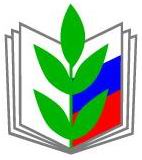 ОБЩЕРОССИЙСКИЙ ПРОФСОЮЗ ОБРАЗОВАНИЯ УПОЛНОМОЧЕННЫЙ ПО ОХРАНЕ ТРУДА ПРОФСОЮЗНОЙ ОРГАНИЗАЦИИНаименование организации профсоюза
ИНДЕКС г. Город , Новый пр-т, ХХ к. Тел. (код)- ХХХХХХХ, titХХХХ@land.ru   www.ed-union.ruПРЕДСТАВЛЕНИЕ № ______ от  «__» __________201_ г.
об устранении выявленных нарушений законодательства об охране труда, страхования от несчастных случаев на производстве и профессиональных заболеваний.В соответствии со статьей 30 Конституции РФ, статьями 1, 29, 352, 370 Трудового Кодекса РФ, статьями 19, 20 Федерального закона «О профессиональных союзах, их правах и гарантиях деятельности», статьей 26 Федерального закона «Об обязательном социальном страховании от несчастных случаев на производстве и профессиональных заболеваний» ПРЕДЛАГАЮ  устранить следующие нарушения:
Работодатели обязаны в недельный срок со дня получения требования об устранении выявленных нарушений сообщить в соответствующий профсоюзный орган о результатах рассмотрения данного требования и принятых мерах (в ред. Федерального закона от 30.06.2006 N 90-ФЗ)Уполномоченный по охране труда                                         Фамилия Имя Отчество	                                                                            (подпись)                     (фамилия, имя, отчество)Представление получил        __________________________________________    (подпись)     (фамилия, имя, отчество, должность) Дата ___________________   время __________________Особые отметки:  Приложение № 5Организация и проведение 3-х ступенчатого административно-общественного контроля по охране трудаПриложение  6к Примерному положению о системе управления охраной труда в общеобразовательной организации Перечень основных законодательных и иных нормативных правовых актов, используемых при подготовке  Примерного положения системы управления охраной труда  Своевременные изменения и дополнения в существующий список вносит  СОТ профессиональной образовательной организации.Рекомендации по примерному содержанию раздела «Охрана труда и здоровья» в коллективном договоре образовательной организации среднего профессионального образованияСтороны рассматривают охрану труда и здоровья работников профессиональной образовательной организации в качестве одного из приоритетных направлений деятельности.Работодатель:1. Обеспечивает создание и функционирование системы управления охраной труда  в соответствии со статьей 212 Трудового кодекса Российской Федерации и Рекомендациями Министерства образования и науки Российской Федерации от 25.08.2015 № 12-1077.2. Выделяет средства в размере не менее 2,0 процентов от фонда оплаты труда и не менее 0,7 процента от суммы эксплуатационных расходов организации на улучшение условий и охраны труда, в том числе на обеспечение безопасной эксплуатации зданий и сооружений профессиональной образовательной организации, проведение обучения по охране труда, специальной оценки условий труда, обязательных медицинских осмотров работников, обеспечение работников спецодеждой и другими средствами индивидуальной защиты и проведения других мероприятий, обеспечивающих безопасное проведение образовательного процесса.Конкретный размер средств на указанные цели определяется коллективным договором профессиональной образовательной организации и уточняется, как правило, в ежегодном соглашении об охране труда, являющимся приложением к договору. 2.1.Использует в качестве дополнительного источника финансирования мероприятий по охране труда возможность возврата части сумм страховых взносов в соответствии с законодательными и иными нормативными правовыми актами РФ.3. Создает службу охраны труда или вводит должность специалиста по охране труда в соответствии со статьей 217 Трудового кодекса Российской Федерации.4. Обеспечивает проведение обучения по охране труда и проверки знаний требований охраны труда в установленном порядке.5. Обеспечивает проведение специальной оценки условий труда в соответствии с Федеральным законом от 28 декабря . № 426-ФЗ «О специальной оценке условий труда», иными законодательными и нормативными правовыми актами.6. Обеспечивает организацию и проведение обязательных предварительных (при поступлении на работу) и периодических медицинских осмотров, а также обязательного психиатрического освидетельствования работников в соответствии со статьей 213 Трудового кодекса Российской Федерации.7. Обеспечивает работников сертифицированной спецодеждой и другими СИЗ, молоком, смывающими и (или) обезвреживающими средствами в соответствии с установленными нормами.8. Проводит учет и ежегодный анализ причин производственного травматизма, профессиональной заболеваемости, несчастных случаев с обучающимися во время осуществления учебного процесса с целью принятия мер по улучшению условий труда и снижению травматизма.9. Проводит расследование несчастных случаев на производстве в установленном законодательством порядке. Обеспечивает выплату единовременной денежной компенсации семье пострадавшего в результате смерти работника, наступившей от несчастного случая на производстве или профессионального заболевания, в размере и на условиях, определяемых коллективным договором образовательной организации.10. Осуществляет обязательное страхование работников образовательной организации от несчастных случаев на производстве в соответствии с законодательными и иными нормативными правовыми актами в сфере социального страхования. 11. Организует проведение диспансеризации работников, направленной на раннее выявление и профилактику заболеваний, в том числе социально значимых.12. Обеспечивает предоставление гарантий и компенсаций работникам, занятым на работах с вредными и (или) опасными условиями труда, по результатам проведенной специальной оценки условий труда в соответствии с законодательными и иными нормативными правовыми актами.13. Обеспечивают выделение не менее 2,0 процентов внебюджетных средств образовательной организации на оздоровление работников.Выборный коллегиальный орган первичной профсоюзной организации (профком):1. Организует проведение общественного контроля за обеспечением безопасных и здоровых условий труда при проведении образовательного процесса, научно-исследовательских работ в соответствии с законодательными и иными нормативными правовыми актами по охране труда. 2. Координирует работу уполномоченных (доверенных) лиц по охране труда профсоюзного комитета по осуществлению общественного контроля за состоянием охраны труда в учебных аудиториях, лабораториях, научных и производственных помещениях кафедр, отделов и других помещениях. 3. Организует обучение и проверку знаний требований охраны труда уполномоченных (доверенных) лиц по охране труда профсоюзного комитета, членов комитета (комиссии) по охране труда, а также обучение навыков оказания первой помощи пострадавшим при несчастных случаях.   4. Обеспечивает участие представителей Профсоюза в комиссиях по:- охране труда и здоровья; - проведению специальной оценки условий труда;- организации и проведению обязательных медицинских осмотров и диспансеризации;- расследованию несчастных случаев на производстве и с обучающимися при проведении учебного процесса;- приемке учебных, научных и производственных помещений, спортивных залов, площадок, бассейнов и других объектов к началу учебного года. 5. Оказывает методическую и консультационную помощь представителям профбюро и первичных организаций в практической работе по осуществлению общественного контроля за состоянием охраны труда в структурных подразделениях организации.6. Оказывает практическую помощь членам Профсоюза в реализации их прав на безопасные условия труда, социальные гарантии и компенсации за работу во вредных условиях труда, представляет их интересы во всех органах управления образовательной организации, в суде.Принимает участие в рассмотрении трудовых споров, связанных с нарушением законодательства об охране труда, обязательств, предусмотренных коллективным договором образовательной организации.7. Обращается к работодателю с предложением о привлечении к ответственности лиц, допустивших нарушения требований охраны труда.Стороны совместно:1. Принимают участие в подготовке и заключении ежегодного Соглашения по охране труда, являющегося приложением к коллективному договору образовательной организации, и предусматривающего организационные, технические, лечебно-профилактические мероприятия по улучшению условий, охраны труда и здоровья с указанием финансовых затрат, сроков выполнения, а также должностных лиц, ответственных за реализацию мероприятий по охране труда.2. Предоставляют доплаты уполномоченным (доверенным) лицам по охране труда, внештатным техническим инспекторам труда Профсоюза (старшим уполномоченным), членам комитета (комиссии) по охране труда и рабочее время не менее 8 часов в месяц (с оплатой по среднему заработку) для выполнения возложенных на них обязанностей в соответствии с Положением об уполномоченном (доверенном) лице по охране труда профсоюзного комитета образовательной организации, Положением о внештатном техническом инспекторе труда Профсоюза, утвержденными Постановлением Исполкома Профсоюза от 26 марта 2013 г. № 13. 3. Организуют участие уполномоченных лиц по охране труда профсоюзного комитета образовательной организации и внештатного технического инспектора труда Профсоюза в смотре-конкурсе на звание «Лучший уполномоченный по охране труда Профсоюза» и «Лучший внештатный технический инспектор труда Профсоюза», проведении Дней охраны труда, конференций, семинаров и выставок по охране труда.4. Организуют  проведение комплексных, тематических и целевых проверок в подразделениях образовательной организации по вопросам охраны труда с последующим обсуждением на совместных заседаниях представителей работодателя и выборного органа первичной профсоюзной организации (профкома).5. Организуют реализацию мероприятий, направленных на развитие физической культуры и спорта, в том числе проведение соревнований, спартакиад, турниров по различным видам спорта и туризма с целью привлечения работников и обучающихся к здоровому образу жизни.Примерный переченьприложений к коллективному договору1. Соглашение по охране труда и здоровья.2. Положение о системе управления охраной труда. 3. Положение о комитете (комиссии) по охране труда.4. Положение об уполномоченном (доверенном) лице по охране труда профсоюзного комитета образовательной организации.5. Положение о внештатном техническом инспекторе труда Профсоюза работников народного образования и науки РФ.6. Перечень работ и профессий, к которым предъявляются повышенные требования безопасности в подразделениях организации.7. Перечень должностей и работ с вредными и опасными условиями труда, дающих право на повышенную оплату труда, дополнительный отпуск и сокращенный рабочий день.8. Перечень профессий и должностей, работа в которых дает право на бесплатную выдачу специальной одежды, специальной обуви и других средств индивидуальной защиты работникам организации.9. Перечень профессий, должностей и работ, для которых установлены нормы бесплатной выдачи работникам смывающих и (или) обезвреживающих средств.10. Нормы и условия бесплатной выдачи работникам, занятым на работах с вредными условиями труда, молока или других равноценных пищевых продуктов. 11. Требования к комплектации изделиями медицинского назначения аптечек для оказания первой помощи пострадавшим.№п/пДокумент Пояснения, основаниеКоллективный договор между администрацией и работниками Локальный нормативный актКопии приказов руководителя по ОТПриказы (распоряжения) о возложении обязанностей: по охране труда; за электрохозяйство; по работе на высоте;по пожарной безопасности;за погрузочно-разгрузочные работы ручным способом;за исправную работу, своевременное испытание и периодический осмотр оборудования;за учет, обеспечение, организацию своевременного осмотра, испытание и хранения СИЗГОСТ 12.0.004-2015ст. 217 ТК РФ;п.1.2.3 - 1.2.5 ПТЭЭП;п.8 ППБ 01-03;Программа проведения вводного инструктажа по охране труда Разрабатывается на основании типовой программы ("ГОСТ 12.0.004-2015. Межгосударственный стандарт. Система стандартов безопасности труда. Организация обучения безопасности труда. Общие положения»).  Утверждается директором. Основание — Постановление Минтруда и социального развития РФ и Министерства образования РФ № 1/29 от 13.01.2003 г. «Об утверждении порядка обучения по охране труда и проверки знаний требований охраны труда работников организации».Программа проведения первичного инструктажа по охране труда на рабочем месте.Разрабатывается на основании типовой программы ("ГОСТ 12.0.004-2015. Межгосударственный стандарт. Система стандартов безопасности труда. Организация обучения безопасности труда. Общие положения").  Утверждается директором. Основание — Постановление Минтруда и социального развития РФ и Министерства образования РФ № 1/29 от 13.01.2003 г. «Об утверждении порядка обучения по охране труда и проверки знаний требований охраны труда работников организации».Перечень инструкций по охране труда для работников(по профессиям (должностям) и видам работ).Разрабатывается в соответствии с действующим штатным расписанием, технологическими процессами и производственным оборудованием организации. Перечень утверждается директором. В каждом подразделении составляется свой Перечень действующих инструкций по охране труда.Основание — Постановление Минтруда и социального развития РФ № 80 от 17.12.2002 г. «Об утверждении Методических рекомендаций по разработке государственных нормативных требований охраны труда».Инструкции по охране труда для сотрудников или по видам работ, а также для обучающихся при проведении занятий или иных видов работ.Разрабатываются руководителями подразделений в соответствии с Методическими рекомендациями по разработке государственных нормативных требований охраны труда, утвержденными постановлением Минтруда России № 80 от 17.12.2002 г. и утвержденным Перечнем инструкций по охране труда. Инструкция по охране труда для работника разрабатывается исходя из его профессии или вида выполняемой работы на основе межотраслевой или отраслевой типовой инструкции по охране труда (а при ее отсутствии - межотраслевых или отраслевых правил по охране труда), требований безопасности, изложенных в эксплуатационной и ремонтной документации организаций изготовителей оборудования, а также в технологической документации организации с учетом конкретных условий производства. Утверждается директором по согласованию с профсоюзным комитетом.Журнал учета инструкций по охране труда для работников.Постановление Минтруда и социального развития РФ № 80 от 17.12.2002 г. «Об утверждении Методических рекомендаций по разработке государственных нормативных требований охраны труда».Журнал учета выдачи инструкций по охране труда для работников.Учет ведется в подразделении. Основание — Постановление Минтруда и социального развития РФ № 80 от 17.12.2002 г. «Об утверждении Методических рекомендаций по разработке государственных нормативных требований охраны труда».Журнал регистрации инструктажей по охране труда на рабочем месте.Журналы должны быть пронумерованы, прошнурованы, подписаны специалистом по охране труда и скреплены печатью организации. Основание — "ГОСТ 12.0.004-2015. Межгосударственный стандарт. Система стандартов безопасности труда. Организация обучения безопасности труда. Общие положения"Контрольные листы инструктажа обучающихсяХранятся в течение учебного годаПриказы (распоряжения) по подразделениям о назначении лиц, под руководством которых проходят стажировку вновь принятые работники.Все сотрудники, в том числе выпускники профтехучилищ, учебно-производственных (курсовых) комбинатов, после первичного инструктажа на рабочем месте должны в течение первых 2-14 смен (в зависимости от характера работы, квалификации работника) пройти стажировку под руководством лиц, назначенных приказом (распоряжением, решением) по подразделению. Руководство подразделения по согласованию с отделом охраны труда и профсоюзным комитетом может освобождать от стажировки работника, имеющего стаж работы по специальности не менее 3 лет, переходящего из одного цеха в другой, если характер его работы и тип оборудования, на котором он работал ранее, не меняется. Работники допускаются к самостоятельной работе после стажировки, проверки теоретических знаний и приобретенных навыков безопасных способов работы. Основание — "ГОСТ 12.0.004-2015. Межгосударственный стандарт. Система стандартов безопасности труда. Организация обучения безопасности труда. Общие положения"Приказ руководителя о создании постоянно действующих комиссий по проверке знаний требований охраны труда работников в подразделениях.Комиссия создается в каждом подразделении в составе не менее 3-х человек, председателем которой является руководитель подразделения. Проверку теоретических знаний требований охраны труда и практических навыков безопасной работы работников рабочих профессий проводят непосредственные руководители работ в объеме знаний требований правил и инструкций по охране труда, а при необходимости — в объеме знаний дополнительных специальных требований безопасности и охраны труда. Основание - Постановление Минтруда и социального развития РФ и Министерства образования РФ № 1/29 от 13.01.2003г. «Об утверждении порядка обучения по охране труда и проверки знаний требований охраны труда работников организации».Программа обучения работников по охране труда.Разрабатывается на основании типовых программ обучения, утверждается ректором (проректором по подчиненности). Основание - Постановление Минтруда и социального развития РФ и Министерства образования РФ № 1/29 от 13.01.2003 г. «Об утверждении порядка обучения по охране труда и проверки знаний требований охраны труда работников организации».Удостоверения о проверке знаний требований охраны труда. (Руководитель подразделения)Постановление Минтруда и социального развития РФ и Министерства образования РФ № 1/29 от 13.01.2003 г. «Об утверждении порядка обучения по охране труда и проверки знаний требований охраны труда работников организации»; ст.212, 225 ТК РФПротоколы проверки знаний требований охраны труда.Основание - Постановление Минтруда и социального развития РФ и Министерства образования РФ № 1/29 от 13.01.2003 г. «Об утверждении порядка обучения по охране труда и проверки знаний требований охраны труда работников организации».Правила внутреннего трудового распорядка.Разрабатываются на основании типовых правил, утверждаются руководителем организации. Основание - глава 29 ТК РФ.Личные карточки учета выдачи средств индивидуальной защиты.Заполняются на каждого работника, которому выдается бесплатная спецодежда, спецобувь и другие СИЗ. Разрешается ведение в электронном виде. Основание -  ТК РФ ч. 3 ст. 221 работодатель обязан обеспечить своевременную выдачу СИЗ по установленным нормам. Приказ Минздравсоцразвития от 01.06.2009 N 290н).Материалы расследования несчастного случая Оформление материалов расследования несчастного случая проводится в соответствии с требованиями постановления Минтруда РФ № 73 от 24.10.2002г. «Об утверждении форм документов, необходимых для расследования и учета несчастных случаев на производстве, и Положения об особенностях расследования несчастных случаев на производстве в отдельных отраслях и организациях». Документы хранятся в службе охраны труда 45 лет. Основание - ст. 227-231 ТК РФ. Должностные инструкции на сотрудников подразделения.Разрабатываются в соответствии с «Квалификационным справочником должностей руководителей, специалистов и других служащих» (Постановление Минтруда РФ № 37 от 21 августа 1998 года) и отраслевыми нормативными документами. Представляют собой описание должностных обязанностей, в том числе в области охраны труда. Разрабатываются сотрудниками отдела кадров, согласовываются с руководителями структурных подразделений, юридической службой, службой охраны труда и другими соответствующими специалистами. Утверждаются руководителем ПОО. Основание - Квалификационный справочник должностей руководителей, специалистов и других служащих (Постановление Минтруда РФ № 37 от 21 августа 1998 года).Соглашение по охране трудаРазрабатывается в соответствии с письмом Минобрнауки России от 08.08.2017 № 12-753 «О направлении перечня по охране труда» План работ по охране трудаРазрабатываются в подразделении на календарный год.Акты проверки состояния охраны труда.Служба охраны труда проводит совместно с представителями соответствующих подразделений организации и с участием уполномоченных (доверенных) лиц по охране труда профессиональных союзов или трудового коллектива проверки, обследования (или участвовать в проверках, обследованиях) технического состояния зданий, сооружений, оборудования, машин и механизмов на соответствие их требованиям нормативных правовых актов по охране труда, эффективности работы вентиляционных систем, состояния санитарно-технических устройств, санитарно-бытовых помещений, средств коллективной и индивидуальной защиты работников. По результатам проверок могут составляться акты или предписания о ликвидации нарушений.При работе 3-х ступенчатого метода контроля состояния охраны труда, выявленные нарушения отражаются в журнале проверки охраны труда и техники безопасности. Основание - ст. 212 ТК РФ.Предписания специалиста службы охраны труда.Служба охраны труда проводит совместно с представителями соответствующих подразделений организации и с участием уполномоченных (доверенных) лиц по охране труда профессиональных союзов или трудового коллектива проверки, обследования (или участвовать в проверках, обследованиях) технического состояния зданий, сооружений, оборудования, машин и механизмов на соответствие их требованиям нормативных правовых актов по охране труда, эффективности работы вентиляционных систем, состояния санитарно-технических устройств, санитарно-бытовых помещений, средств коллективной и индивидуальной защиты работников. По результатам проверок могут составляться акты или предписания о ликвидации нарушений.При работе 3-х ступенчатого метода контроля состояния охраны труда, выявленные нарушения отражаются в журнале проверки охраны труда и техники безопасности. Основание - ст. 212 ТК РФ.Журнал проверки условий состояния охраны труда (3-х ступенчатый административно-общественный контроль).Служба охраны труда проводит совместно с представителями соответствующих подразделений организации и с участием уполномоченных (доверенных) лиц по охране труда профессиональных союзов или трудового коллектива проверки, обследования (или участвовать в проверках, обследованиях) технического состояния зданий, сооружений, оборудования, машин и механизмов на соответствие их требованиям нормативных правовых актов по охране труда, эффективности работы вентиляционных систем, состояния санитарно-технических устройств, санитарно-бытовых помещений, средств коллективной и индивидуальной защиты работников. По результатам проверок могут составляться акты или предписания о ликвидации нарушений.При работе 3-х ступенчатого метода контроля состояния охраны труда, выявленные нарушения отражаются в журнале проверки охраны труда и техники безопасности. Основание - ст. 212 ТК РФ.Распоряжение по подразделению о назначение лица, ответственного за работу на высоте.«Правила по охране труда при работе на высоте», утв. приказом Минтруда России от 28.03.2014 № 155н. Распоряжение о создании комиссии для проверки знаний электротехнического и не электротехнического персонала.Комиссия создается в составе не менее пяти человек (3 чел. в подр). Председателем комиссии назначается, как правило, ответственный за электрохозяйство. Основание - п. 1.4.30. Правил технической эксплуатации электроустановок потребителей (утв. приказом Минэнерго РФ от 13 января 2003г. № 6).Перечень должностей и профессий, требующих присвоения персоналу I, II, III, IV группы по электробезопасности.Неэлектротехническому персоналу, выполняющему работы, при которых может возникнуть опасность поражения электрическим током, присваивается группа I по электробезопасности. Перечень определяется и утверждается руководителем организации. Основание - п. 1.4.4. Правил технической эксплуатации электроустановок потребителей (утв. приказом Минэнерго РФ от 13 января 2003г. № 6).Журнал учета присвоений группы I по электробезопасности неэлектротехническому персоналу. (II, III, IV групп – на отделениях)Присвоение группы I производится путем проведения инструктажа, который, как правило, должен завершаться проверкой знаний в форме устного опроса и (при необходимости) проверкой приобретенных навыков безопасных способов работы или оказания первой помощи при поражении электрическим током. Присвоение I группы по электробезопасности проводится с периодичностью не реже 1 раза в год. Основание - п. 1.4.4. Правил технической эксплуатации электроустановок потребителей (утв. приказом Минэнерго РФ от 13 января 2003г. N9 6).Журнал учета и содержания средств защиты (при наличии этих средств).Основание - п. 1.2.4. Правил применения средств защиты, используемых в электроустановках, технические требования к ним.Распоряжения о допуске к работам после проверки знаний.Правила безопасности при работах, при производстве которых оформление по наряду-допуску работа обязательны.Положение о смотре-конкурсе по охране труда и культуре производстваПриказ директора от «__»_______ года №__ «Об утверждении положения о смотре- конкурсе по охране труда и культуре производства»Информационные бюллетени смотра конкурса по охране труда и культуре производстваПриказ директора от «__»_______ года №__ «Об утверждении положения о смотре- конкурсе по охране труда и культуре производства»Материалы о вводе в эксплуатацию оборудования, помещенийПриказ директора от «__»_______ года №__ «О приемке в эксплуатацию оборудования, помещений»Материалы по СОУТФЗ-426,  ФЗ-421, ст.212 ТК Отчеты по охране труда№ п/пНаименование направленийПериодичность проведенияОтветственные исполнителиОформление результатовКто контролирует1234561Вводный инструктаж всех вновь принимаемых работников При поступлении на работуСОТ Журнал вводного инструктажа.директор, профком2Первичный инструктаж на рабочем месте.Стажировка на рабочем месте. До начала производственной деятельностиРуководители подразделений Журнал инструктажаСОТ, профком3Повторный инструктаж по охране труда. 2 раза в годНепосредственный руководитель работЖурнал инструктажаСОТ, профком4Внеплановый инструктаж. 1. При введении новых правил, инструкций.
2. При изменении процесса, замене оборудования.
3. При нарушении инструкций и правил работающим.
4. По требованию органов надзораНепосредственный руководитель работЖурнал инструктажаСОТ, профком5Целевой инструктаж по охране трудаПри выполнении разовых работНепосредственный руководитель работЖурнал инструктажаРуководитель подразделения, профком6Обучение и проверка знаний по промышленной безопасности и охране труда, пожарной и газовой безопасности, гигиене труда и безопасности дорожного движения рабочих и служащих1 раз в годНепосредственный руководитель работПротокол проверки знаний.
Журнал обучения.СОТ, профком7Обучение и проверка знаний по охране труда руководителей подразделений и специалистов1 раз в 3 годаСОТ Протокол.
Журнал обученияЗаместители директора, СОТ, Гос. инспекция по труду, профком8Организация обучения и проверки знаний по охране труда директора, заместителей1 раз в 3 годаСОТПротокол.
Журнал обученияГос. инспекция по труду, профком9Организация обучения и проверки знаний по охране труда работников СОТ1 раз в 3 годаСОТПротокол.
Журнал обученияЗаместители директора, Гос. инспекция по труду, профком10Организация обучения и проверки знаний по охране труда членов комиссий по ОТ1 раз в 3 годаСОТПротокол.
Журнал обученияЗаместители директора, Гос. инспекция по труду, профком№ п/пНаименование мероприятийПериодичность проведенияОтветственные исполнителиОформление результатовКто контролируетПрим.12345671Программа (план) мероприятий улучшения условий и охраны трудаНа 5 лет и перспективуРуководитель, заместители руководителя, СОТПрограмма, планпроректор по назначению ответственным, СОТ, профком2Соглашение по охране труда работодателя и профкома ЕжегодноРуководитель, заместители руководителя, СОТ, профкомСоглашение. ПланКомиссия 3План санитарно-гигиенических и оздоровительных мероприятий работников и сотрудников ЕжегодноРуководитель, заместители руководителя, СОТ, СОТПланПрофком4Программа производственного контроляЕжегодноРуководитель ПрограммаРоспотребнадзор, СОТ 5План-график проверки состояния условий труда и охраны труда.ЕжегодноСОТ План-графикПрофком 6Графики ремонта и ревизии (диагностики) технологического оборудования, зданий и сооружений, транспортных средств, электрооборудования, средств КИП и А Ежегодно согласно правилам и нормам, ТУ Руководитель, заместители руководителяПлан-графикСОТ7План замены физически изношенного и морально устаревшего оборудования, средств КИП и АПо необходимости согласно правилам и нормамРуководитель, заместители руководителяПланСОТ8План (программа) модернизации и технического оснащения профессиональной образовательной организацииЕжегодноРуководитель, заместители руководителяПлан10План работы Службы охраны труда профессиональной образовательной организации1 раз в кварталСОТПланРуководитель, профком№N Наименование мероприятийI. Организационные мероприятияI. Организационные мероприятияПроведение специальной оценки условий труда, оценки уровней профессиональных рисковПроведение специального обучения руководителей, специалистов по охране труда, членов комиссии по охране труда, уполномоченных по охране труда в обучающих организацияхОрганизация обучения работников, ответственных за эксплуатацию опасных производственных объектовОбучение работников безопасным методам и приемам работы, обучение навыкам оказания первой помощи. Проведение профессиональной гигиенической подготовки работниковОрганизация и оборудование кабинетов, уголков по охране трудаРазработка и издание (тиражирование) инструкций по охране трудаРазработка программ инструктажей по охране трудаОбеспечение бланковой документацией по охране трудаОрганизация и проведение смотров-конкурсов, выставок по охране трудаII. Технические мероприятияII. Технические мероприятияУстановка предохранительных, защитных и сигнализирующих устройств (приспособлений), в том числе для производственного оборудования, в целях обеспечения безопасной эксплуатации и аварийной защитыПриведение в соответствие с действующими нормами или устранение вредных производственных факторов на рабочих местах (шум, вибрация, ионизирующие, электромагнитные излучения, ультразвук)Внедрение и совершенствование технических устройств, обеспечивающих защиту работников от поражения электрическим токомПроведение испытаний устройств заземления (зануления) и изоляции проводов электросистем здания на соответствие требований электробезопасностиУстановка новых и реконструкция имеющихся отопительных и вентиляционных систем, систем кондиционирования, тепловых и воздушных завес с целью обеспечения нормативных требований охраны труда по микроклимату и чистоты воздушной среды на рабочих местах и в служебных помещенияхПриведение уровней естественного и искусственного освещения на рабочих местах, в служебных и бытовых помещениях, местах прохода работников в соответствие с действующими нормамиУстройство тротуаров, переходов, галерей на территории организации в целях обеспечения безопасности работниковIII. Лечебно-профилактические и санитарно-бытовые мероприятияIII. Лечебно-профилактические и санитарно-бытовые мероприятияПроведение обязательных предварительных и периодических медицинских осмотров (обследований). Обеспечение работников личными медицинскими книжками. Проведение психиатрических освидетельствований работников в установленном законодательством порядкеСоздание и оборудование медицинских кабинетовОснащение помещений (кабинетов, лабораторий, мастерских, спортзалов и других помещений аптечками для оказания первой помощи)Устройство новых и (или) реконструкция имеющихся мест организованного отдыха, помещений и комнат психологической разгрузкиРеконструкция и оснащение санитарно-бытовых помещений (гардеробные, душевые, умывальные, санузлы, помещение для личной гигиены женщин)Обеспечение работников, занятых на работах с вредными условиями труда, молоком или другими равноценными продуктамиIV. Мероприятия по обеспечению средствами индивидуальной защиты (СИЗ)IV. Мероприятия по обеспечению средствами индивидуальной защиты (СИЗ)Обеспечение работников, занятых на работах с вредными и (или) опасными условиями труда, а также на работах, выполняемых в особых температурных условиях или связанных с загрязнением, специальной одеждой, специальной обувью и другими СИЗОбеспечение работников смывающими и (или) обезвреживающими средствамиПриобретение индивидуальных средств защиты от поражения электрическим током (диэлектрические перчатки, коврики, инструмент)V. Мероприятия, направленные на развитие физической культуры и спортаV. Мероприятия, направленные на развитие физической культуры и спортаУстройство новых и реконструкция имеющихся помещений, спортивных сооружений, оборудования игровых и физкультурных залов, площадок для занятий физкультурой и спортомОрганизация и проведение физкультурно-оздоровительных мероприятий, в том числе мероприятий Всероссийского физкультурно-спортивного комплекса "Готов к труду и обороне" (ГТО)Приобретение, содержание и обновление спортивного инвентаряКомпенсация работникам организации оплаты занятий спортом в клубах и секцияхN п/пСодержание мероприятийЕдиница  учетаСтоимость мероприятия 
тыс. рублейСрок выполненияОтветственные лица123456Итого:Итого:Итого: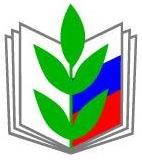 Приложение 4Приложение 4Приложение 4ПРОФСОЮЗ РАБОТНИКОВ НАРОДНОГО ОБРАЗОВАНИЯ И НАУКИ РОССИЙСКОЙ ФЕДЕРАЦИИ(ОБЩЕРОССИЙСКИЙ ПРОФСОЮЗ ОБРАЗОВАНИЯ)ИСПОЛНИТЕЛЬНЫЙ КОМИТЕТ ПРОФСОЮЗАПОСТАНОВЛЕНИЕПРОФСОЮЗ РАБОТНИКОВ НАРОДНОГО ОБРАЗОВАНИЯ И НАУКИ РОССИЙСКОЙ ФЕДЕРАЦИИ(ОБЩЕРОССИЙСКИЙ ПРОФСОЮЗ ОБРАЗОВАНИЯ)ИСПОЛНИТЕЛЬНЫЙ КОМИТЕТ ПРОФСОЮЗАПОСТАНОВЛЕНИЕПРОФСОЮЗ РАБОТНИКОВ НАРОДНОГО ОБРАЗОВАНИЯ И НАУКИ РОССИЙСКОЙ ФЕДЕРАЦИИ(ОБЩЕРОССИЙСКИЙ ПРОФСОЮЗ ОБРАЗОВАНИЯ)ИСПОЛНИТЕЛЬНЫЙ КОМИТЕТ ПРОФСОЮЗАПОСТАНОВЛЕНИЕПРОФСОЮЗ РАБОТНИКОВ НАРОДНОГО ОБРАЗОВАНИЯ И НАУКИ РОССИЙСКОЙ ФЕДЕРАЦИИ(ОБЩЕРОССИЙСКИЙ ПРОФСОЮЗ ОБРАЗОВАНИЯ)ИСПОЛНИТЕЛЬНЫЙ КОМИТЕТ ПРОФСОЮЗАПОСТАНОВЛЕНИЕПРОФСОЮЗ РАБОТНИКОВ НАРОДНОГО ОБРАЗОВАНИЯ И НАУКИ РОССИЙСКОЙ ФЕДЕРАЦИИ(ОБЩЕРОССИЙСКИЙ ПРОФСОЮЗ ОБРАЗОВАНИЯ)ИСПОЛНИТЕЛЬНЫЙ КОМИТЕТ ПРОФСОЮЗАПОСТАНОВЛЕНИЕПРОФСОЮЗ РАБОТНИКОВ НАРОДНОГО ОБРАЗОВАНИЯ И НАУКИ РОССИЙСКОЙ ФЕДЕРАЦИИ(ОБЩЕРОССИЙСКИЙ ПРОФСОЮЗ ОБРАЗОВАНИЯ)ИСПОЛНИТЕЛЬНЫЙ КОМИТЕТ ПРОФСОЮЗАПОСТАНОВЛЕНИЕ26 марта 2013 г.г. Москваг. Москваг. Москваг. Москва              № 13-10О внесении изменений в Положение  об уполномоченном (доверенном) лице по охране труда профсоюзного комитета образовательной организации О внесении изменений в Положение  об уполномоченном (доверенном) лице по охране труда профсоюзного комитета образовательной организации О внесении изменений в Положение  об уполномоченном (доверенном) лице по охране труда профсоюзного комитета образовательной организации О внесении изменений в Положение  об уполномоченном (доверенном) лице по охране труда профсоюзного комитета образовательной организации Кому(должность, название организации, фамилия, имя, отчество)(должность, название организации, фамилия, имя, отчество)(должность, название организации, фамилия, имя, отчество)E-mail:телефонКопияПредседателю  профсоюзного  комитета  организацииПредседателю  профсоюзного  комитета  организацииПредседателю  профсоюзного  комитета  организацииE-mail:(фамилия, имя, отчество)телефон№ 
п.п.Перечень  выявленных нарушенийСроки устранения№ п/пНаименование направленийПериодичность проведенияОтветственные исполнителиОформление результатовКто контролируетПримечание. Отчетность12345671I ступень административно-общественного контроляЕженедельно проверяют состояние рабочих мест, наличие и состояние СИЗ, состояние оборудования, защиты и ограждений, аптечек и правильность организации работ Зав. лабораторией (руководитель участка) с уполномоченным по охране труда (УОТ)Журнал административно-общественного контроля по охране труда II ступень административно-общественного контроля, СОТЗапись в журнале АОК Анализ и оценка во II ступени АОК 1 раз в месяц2II ступень административно-общественного контроляЕжемесячноЗаместители руководителя совместно с зав. лабораторией и уполномоченным по охране трудаЖурнал административно-общественного контроля по охране труда III ступень административно-общественного контроля, СОТЗапись в журнале АОК Анализ и оценка во II ступени АОК 1 раз в месяц3III ступень административно-общественного контроляЕжеквартальноКомиссия в составе: руководитель,  УОТ профорганизации, СОТ Журнал административно-общественного контроля по охране труда СОТ, профкомЗапись в журнале АОК Анализ и оценка во II ступени АОК 1 раз в месяц№Наименование документаТрудовой кодекс Российской ФедерацииКодекс Российской Федерации об административных правонарушениях  Федеральный закон от 29 декабря 2012 г. № 273-ФЗ «Об образовании в Российской Федерации»Федеральный закон от 30 марта 1999 г. № 52-ФЗ "О санитарно-эпидемиологическом благополучии населения"Федеральный закон от 21 июля 1997 г. № 116-ФЗ "О промышленной безопасности опасных производственных объектов"Федеральный закон Российской Федерации от 12 января 1996 г. № 10-ФЗ «О профессиональных союзах, их правах и гарантиях деятельности» Федеральный закон Российской Федерации от 24 июля 1998 г. № 125-ФЗ «Об обязательном социальном страховании от несчастных случаев на производстве и профессиональных заболеваний» Федеральный закон от 16 июля 1999 г. № 165-ФЗ «Об основах обязательного социального страхования Федеральный закон от 21 ноября 2011 г. № 323-ФЗ «Об основах охраны здоровья граждан в Российской Федерации»Федеральный закон от 28 декабря 2013 г. № 421-ФЗ «О внесении изменений в отдельные законодательные акты Российской Федерации в связи с принятием Федерального закона «О специальной оценке условий труда» Федеральный закон № 426-ФЗ от 28 декабря 2013 г. «О специальной оценке условий труда»Письмо Минобрнауки России от 08.08.2017 № 12-753 «О направлении перечня по охране труда»Постановление Минтруда труда России и Минобразования России от 13 января 2003 г.  № 1/29 «Об утверждении Порядка обучения по охране труда и проверки знаний требований охраны труда работников организаций»Постановление Федерации независимых профсоюзов России, Исполнительного комитета от 18 октября 2006 г. № 4-3 «О Типовом положении об уполномоченном (доверенном) лице по охране труда профессионального союза» Постановление Министерства труда и социального развития Российской федерации от 17 января 2001 г. № 7 «Об утверждении рекомендаций по организации работы кабинета охраны труда и уголка охраны труда» Постановление Министерства труда и социального развития Российской Федерации от 22 января 2001 г. № 10 «Об утверждении межотраслевых нормативов численности работников службы охраны труда в организациях» Постановление Министерства труда и социального развития Российской федерации от 8 февраля 2000 г. № 14 «Об утверждении Рекомендаций по организации работы службы охраны труда в организации»  Постановление Исполкома ЦС Профсоюза работников народного образования и науки РФ  от 26 марта 2013 г. № 13 «Положение об уполномоченном (доверенном) лице по охране труда профсоюзного комитета образовательной организации».Постановление Минтруда РФ от 18 июля 2001 г. № 56 «Об утверждении Временных критериев определения степени утраты профессиональной трудоспособности в результате несчастных случаев на производстве и профессиональных заболеваний, формы программы реабилитации пострадавшего в результате несчастного случая на производстве и профессионального заболевания»Постановление Минтруда России от 25 декабря 1997 г. № 66 «Об утверждении Типовых отраслевых норм бесплатной выдачи работникам специальной одежды, специальной обуви и других средств индивидуальной защиты»Постановление Минтруда РФ от 24 октября 2002 г. №73 «Об утверждении форм документов, необходимых для расследования и учета несчастных случаев на производстве, и Положения об особенностях о расследования несчастных случаев на производстве»Постановление Министерства труда и социального развития Российской федерации от 17 декабря 2002 г. № 80 «Об утверждении Методических рекомендаций по разработке государственных нормативных требований охраны труда» Методические рекомендации по разработке инструкций по охране труда (утв. Минтрудом РФ 13 мая 2004 г.)Постановление Правительства РФ от 25 февраля 2000 № 162 «Об утверждении перечня тяжелых работ и работ с вредными или опасными условиями труда, при выполнении которых запрещается применение труда женщин» » (с изменениями и дополнениями)Постановление Совета Министров Правительства РФ от 28 апреля 1993 г. № 377 «О реализации Закона Российской Федерации "О психиатрической помощи и гарантиях прав граждан при ее оказании"Постановление Правительства РФ от 23 сентября 2002 г. № 695 «О прохождении обязательного психиатрического освидетельствования работниками, осуществляющими отдельные виды деятельности, в том числе деятельность, связанную с источником повышенной опасности (с влиянием вредных веществ и неблагоприятных производственных факторов), а также работающими в условиях повышенной опасности». Постановление Правительства РФ от 31 августа 2002 г. № 653 «О формах документов, необходимых для расследования и учета несчастных случаев на производстве»Постановление Правительства Российской Федерации от 15 декабря 2000 г. № 967 «Об утверждении положения «О расследовании и учете профессиональных заболеваний» Приказ Минтруда России от 19 августа 2016 г. № 438н «Об утверждении Типового положения о системе управления охраной труда»Рекомендации по созданию и функционированию системы управления охраной труда и обеспечением безопасности образовательного процесса в образовательных организациях, осуществляющих образовательную деятельность (письмо Министерства образования и науки РФ от 25.08.2015г. № 12-1077)Приказ Минтруда России от 20 февраля 2014 г. № 103н «О внесении изменений и признании утратившими силу некоторых нормативных правовых актов Министерства труда и социального развития Российской Федерации, Министерства здравоохранения и социального развития Российской Федерации, Министерства труда и социальной защиты Российской Федерации»Приказ Министерства здравоохранения и социального развития Российской Федерации  от 24 февраля 2005 г. № 160 «Об определении степени тяжести повреждения здоровья при несчастных случаях на производстве» Приказ Министерства здравоохранения и социального развития РФ от 5 марта 2011 г. № 169н «Об утверждении требований к комплектации изделиями медицинского назначения аптечек для оказания первой помощи работникам»Приказ Министерства здравоохранения Российской Федерации от 28 мая 2001 г. № 176 «О совершенствовании системы расследования и учета профессиональных заболеваний в Российской Федерации» Приказ Министерства здравоохранения и социального развития РФ от 1 марта 2012 г. № 181н «Об утверждении Типового перечня ежегодно реализуемых работодателем мероприятий по улучшению условий и охраны труда и снижению уровней профессиональных рисков»Приказ Минэнерго РФ от 30 июня 2003 г. № 261 «Об утверждении Инструкции по применению и испытанию средств защиты, используемых в электроустановках»Приказ Министерства здравоохранения и социального развития Российской Федерации от 15 апреля 2005 г. № 275 «О формах документов, необходимых для расследования несчастных случаев на производстве» Приказ Минобрнауки России от 27 июня 2017 г. № 602 «Об утверждении Порядка  расследования и учета несчастных случаев с обучающимися во время пребывания в организации, осуществляющей образовательную деятельность»Приказ Минздрава РФ от 29 июня 2000 г. № 229 «О профессиональной гигиенической подготовке и аттестации должностных лиц и работников организаций»Приказ Минздравсоцразвития России от 1 июня 2009 г. № 290н «Об утверждении Межотраслевых правил обеспечения работников специальной одеждой, специальной обувью и другими средствами индивидуальной защиты»Приказ Минздравсоцразвития России от 12 апреля 2011 г. №302н «Об утверждении перечней вредных и (или) опасных производственных факторов и работ, при выполнении которых проводятся предварительные и периодические медицинские осмотры (обследования), и Порядка проведения предварительных и периодических медицинских осмотров (обследований) работников, занятых на тяжелых работах и на работах с вредными и (или) опасными условиями труда»Приказ Министерства здравоохранения и социального развития РФ от 22 июня 2009 г. № 357н  «Об утверждении Типовых норм бесплатной выдачи специальной одежды, специальной обуви и других средств индивидуальной защиты работникам, занятым на работах с вредными и (или) опасными условиями труда, а также на работах, выполняемых в особых температурных условиях или связанных с загрязнением»Приказ Минтруда России от 24 июня 2014 г. № 412н «Об утверждении Типового положения о комитете (комиссии) по охране труда»Приказ Министерства здравоохранения и социального развития РФ от 17 мая 2012 г. № 559н "Об утверждении Единого квалификационного справочника должностей руководителей, специалистов и служащих, раздел "Квалификационные характеристики должностей специалистов, осуществляющих работы в области охраны труда"Приказ Минтруда России №580н от 10 декабря 2012 г. «Об утверждении Правил финансового обеспечения предупредительных мер по сокращению производственного травматизма и профессиональных заболеваний работников и санаторно-курортного лечения работников, занятых на работах с вредными и (или) опасными производственными факторами»Приказ Минтруда России от 9 декабря 2014 г. № 997н «Об утверждении Типовых норм бесплатной выдачи специальной одежды, специальной обуви и других средств индивидуальной защиты работникам сквозных профессий и должностей всех видов экономической деятельности, занятым на работах с вредными и (или) опасными условиями труда, а также на работах, выполняемых в особых температурных условиях или связанных с загрязнением»Приказ Министерства здравоохранения и социального развития РФ от 17 декабря 2010 г. № 1122н «Об утверждении типовых норм бесплатной выдачи работникам смывающих и (или) обезвреживающих средств и стандарта безопасности труда "Обеспечение работников смывающими и (или) обезвреживающими средствами»Приказ Минобразования РФ от 6 октября 1998 г. № 2535 «Об организации обучения и проверки знаний правил по электробезопасности работников образовательных учреждений системы Минобразования России»ПИСЬМО МИНИСТЕРСТВА ОБРАЗОВАНИЯ И НАУКИ РОССИЙСКОЙ ФЕДЕРАЦИИ от 8 августа 2017 г. 
N 12-753 «О НАПРАВЛЕНИИ ПЕРЕЧНЯ ПО ОХРАНЕ ТРУДА» «ГОСТ 12.0.004-2015. Межгосударственный стандарт. Система стандартов безопасности труда. Организация обучения безопасности труда. Общие положения»ГОСТ 12.0.230.1-2015 "Система стандартов безопасности труда. Системы управления охраной труда. Руководство по применению ГОСТ 12.0.230-2007"ГОСТ 12.0.230.2-2015 «Система стандартов безопасности труда. Системы управления охраной труда. Оценка соответствия. Требования»Межгосударственный стандарт ГОСТ 12.0.230-2007 «Система стандартов безопасности труда. Системы управления охраной труда. Общие требования»Национальный стандарт РФ ГОСТ Р 12.0.007-2009 «Система стандартов безопасности труда. Система управления охраной труда в организации. Общие требования по разработке, применению, оценке и совершенствованию»«ГОСТ 12.0.002-2014. Межгосударственный стандарт. Система стандартов безопасности труда. Термины и определения»«ГОСТ Р 22.3.07-2014. Национальный стандарт Российской Федерации. Безопасность в чрезвычайных ситуациях. Культура безопасности жизнедеятельности. Общие положения»«ГОСТ Р 51901.21-2012. Национальный стандарт Российской Федерации. Менеджмент риска. Реестр риска. Общие положения»СанПиН 2.4.2.2821-10. Санитарно-эпидемиологические требования к условиям и организации обучения в общеобразовательных организациях. Санитарно-эпидемиологические правила и нормативы